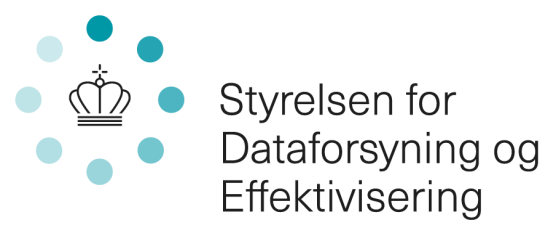 LERs datamodel for udveksling af ledningsoplysninger (featurekatalog)Version:0.9.0Dato:07.03.2019Omfang:Dette dokument er et featurekatalog som beskriver udveksling af ledningsoplysninger i LER 2.0. Kataloget indeholder definitionerne og beskrivelserne af de featuretyper (spatiale objekttyper), attributter og associationer, som indgår i modellen. Dette featurekatalog er i overensstemmelse med DS/EN ISO 19110.Ansvarlig organisation:Styrelsen for Dataforsyning og EffektiviseringIndholdsfortegnelse:1	Datamodel: LER	22	Pakke: Fælles	102.1	Føringsrør	102.2	Graveforespørgselssvar	132.3	Informationsressource	202.4	Ledning	272.5	LedningEllerLedningstrace	352.6	Ledningskomponent	422.7	Ledningstrace	492.8	Person	532.9	Rørledning	553	Pakke: Afløb og vejafvanding	613.1	Afløbskomponent	613.2	Afløbsledning	684	Pakke: El	714.1	Elkomponent	714.2	Elledning	765	Pakke: Fjernvarme og Fjernkøling	805.1	TermiskKomponent	805.2	TermiskLedning	826	Pakke: Gas	866.1	Gaskomponent	876.2	Gasledning	907	Pakke: Olie	937.1	Oliekomponent	937.2	Olieledning	958	Pakke: Telekommunikation	978.1	Telekommunikationskomponent	978.2	Telekommunikationsledning	999	Pakke: Vand	1029.1	Vandkomponent	1029.2	Vandledning	11010	Pakke: Andet	11210.1	AndenKomponent	11210.2	AndenLedning	11411	Datamodel: Dimensions	11811.1	LinearDimension	12012	Datamodel: Annotations	12412.1	Feature	12712.2	LinearAnnotation	12712.3	TextAnnotation	129Datamodel: LERNote:Datamodellen for udveksling af ledningsoplysninger benyttes til udveksling af informationer om nedgravet infrastruktur, fra ledningsejere til LER-systemet, som svar på en anmodning om udlevering af ledningsoplysninger.Restriktionerne i datamodellen er beskrevet i klar tekst og følger følgende konventioner:1) "... skal ... " indikerer, at noget er påkrævet2) "... må ikke ..." indikerer, at noget ikke er tilladt3) "... må kun ..." eller "... må kun ... hvis ..." indikerer, at noget er tilladt i tilfælde af en fremsat betingelse4) "... må (godt) ..." eller "... kan (godt) ..." indikerer, at noget er tilladt5) "... behøver ikke at ..." eller "... behøves ikke ..." indikerer, at noget ikke er påkrævetReferencer:[DANVA] DANSK VAND- OG SPILDEVANDSFORENING. DDV Reolen. [online]. Tilgængelig på: http://webgis.aarhusvand.dk/DanvaArkitektur/[DCMI] DCMI USAGE BOARD. DCMI Metadata Terms [online]. 14 juni 2012. Tilgængelig på: http://dublincore.org/documents/dcmi-terms/[DDO] DET DANSKE SPROG- OG LITTERATURSELSKAB. Den Danske Ordbog. [online]. Tilgængelig på: http://ordnet.dk/ddo[DSD] GYLDENDAL. Den Store Danske. [online]. Tilgængelig på: http://denstoredanske.dk[Forslag BEK LER] STYRELSEN FOR DATAFORSYING OG EFFEKTIVISERING. Forslag til Bekendtgørelse om registrering af ledningsejere og udlevering af ledningsoplysninger gennem Ledningsejerregistret. februar 2019.[GML 3.2.2] PORTELE, Clemens (red.). OpenGIS® Geography Markup Language (GML) Encoding Standard [online]. Version 3.2.2. Open Geospatial Consortium, 5 december 2016. OGC 07-036r1. Tilgængelig på: https://portal.opengeospatial.org/files/?artifact_id=74183&version=2[GML SF] VAN DEN BRINK, Linda, PORTELE, Clemens og VRETANOS, Panagiotis A. (red.). Geography Markup Language (GML) simple features profile (with Corrigendum) [online]. Version 2.0. Open Geospatial Consortium, 5 april 2012. OGC 10-100r3. Tilgængelig på: http://portal.opengeospatial.org/files/?artifact_id=42729[IANA] INTERNET ASSIGNED NUMBERS AUTHORITY. Media Types. [online]. Tilgængelig på: http://www.iana.org/assignments/media-types/[IEV] INTERNATIONAL ELECTROTECHNICAL COMMISSION. IEC 60050 - International Electrotechnical Vocabulary. [online]. Tilgængelig på: http://www.electropedia.org/[ISO 5127:2017] ISO/TC 46. ISO 5127:2017: Information and documentation — Foundation and vocabulary [online]. International Standard. International Organization for Standardization, 2017. Tilgængelig på: https://www.iso.org/obp/ui/#iso:std:iso:5127:ed-2:v1:en[ISO 6707-1:2017] ISO/TC 59/SC 2. ISO 6707-1:2017: Buildings and civil engineering works — Vocabulary — Part 1: General terms [online]. International Standard. International Organization for Standardization, 2017. Tilgængelig på: https://www.iso.org/obp/ui/#iso:std:iso:6707:-1:ed-5:v1:en[ISO 19135-1:2015] ISO/TC 211. ISO 19135-1:2015: Geographic information — Procedures for item registration — Part 1: Fundamentals [online]. International Standard. International Organization for Standardization, 2015. Tilgængelig på: https://www.iso.org/obp/ui/#iso:std:iso:19135:-1:ed-1:v1:en[ISO/DIS 19116] ISO/TC 211. ISO/DIS 19116: Geographic information — Positioning services. International Standard. International Organization for Standardization, 2018.[ITU-T X.667] ITU-T. Rec. ITU-T X.667: Information technology – Procedures for the operation of object identifier registration authorities: Generation of universally unique identifiers and their use in object identifiers [online]. Recommendation. International Telecommunication Union, 2012. Tilgængelig på: http://www.itu.int/rec/T-REC-X.667-201210-I/en[KSBG] KONTROLORDNING FOR STYRET BORING OG GENNEMPRESNING. Metoder. [online]. Tilgængelig på: https://www.kontrolordninger.dk/styret-boring/metoder.aspx[LBK nr 206] Bekendtgørelse af lov om registrering af ledningsejere [online]. 15 marts 2018. LBK nr 206. Tilgængelig på: https://www.retsinformation.dk/eli/lta/2018/206[LER-forretningsbegreber] STYRELSEN FOR DATAFORSYING OG EFFEKTIVISERING. Forretningsbegreber for Ledningsejerregistret. Version 0.2.0. 15 januar 2019.[LOV nr 1674] Lov om ændring af lov om registrering af ledningsejere [online]. 26 december 2017. LOV nr 1674. Tilgængelig på: https://www.retsinformation.dk/eli/lta/2017/1674[MTDT] BIBLIOTEKSSTYRELSEN. Metadata i danske netpublikationer: Brugervejledning. Biblioteksstyrelsen, 1999. ISBN 87-89147-81-2.[OGC 99-110] KOTTMAN, Cliff. The OpenGIS™ Abstract Specification. Topic 10: Feature Collections [online]. Version 4.0. Open Geospatial Consortium, 7 april 1999. OGC 99-110. Tilgængelig på: https://portal.opengeospatial.org/files/?artifact_id=897[RFC 3986] MASINTER, Larry, BERNERS-LEE, Tim og FIELDING, Roy T. RFC 3986: Uniform Resource Identifier (URI): Generic Syntax [online]. Internet Engineering Task Force, 2005. Tilgængelig på: https://tools.ietf.org/html/rfc3986[UCUM] SCHADOW, Gunther og MCDONALD, Clement J. The Unified Code for Units of Measure [online]. Unified Codes for Units of Measures Organization, Tilgængelig på: http://unitsofmeasure.org/ucum.htmlVersion:0.9.0Subpakke:Pakke: Afløb og vejafvandingPakke: AndetPakke: ElPakke: Fjernvarme og FjernkølingPakke: FællesPakke: GasPakke: OliePakke: TelekommunikationPakke: VandDiagram(mer):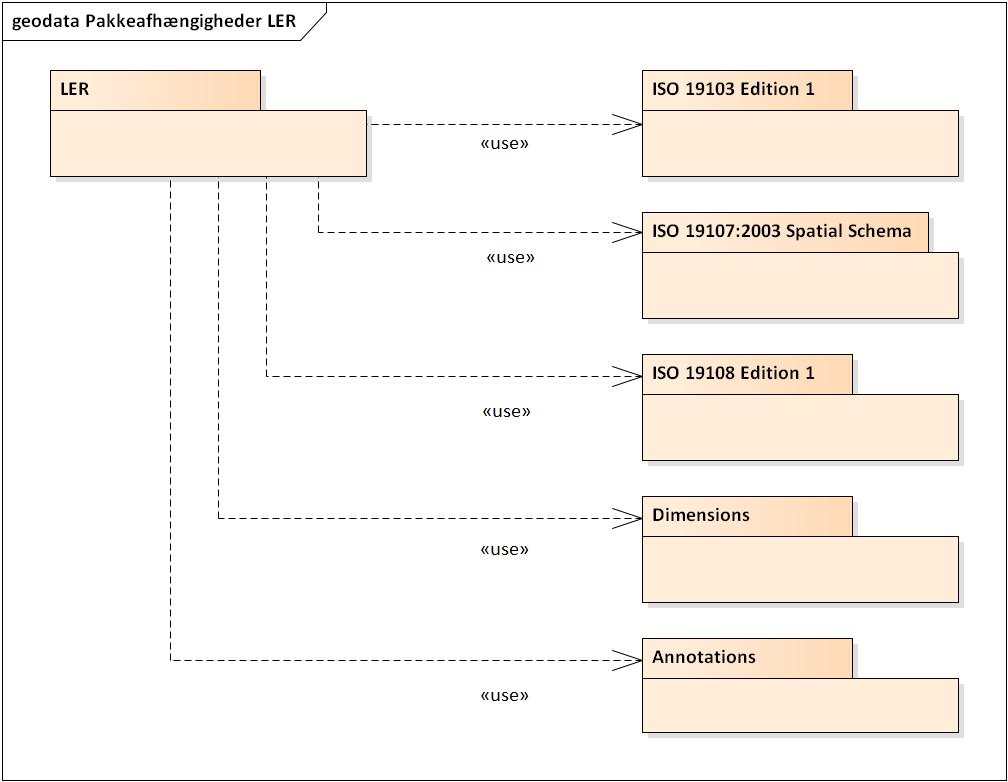 Figur 1 - Pakkeafhængigheder LER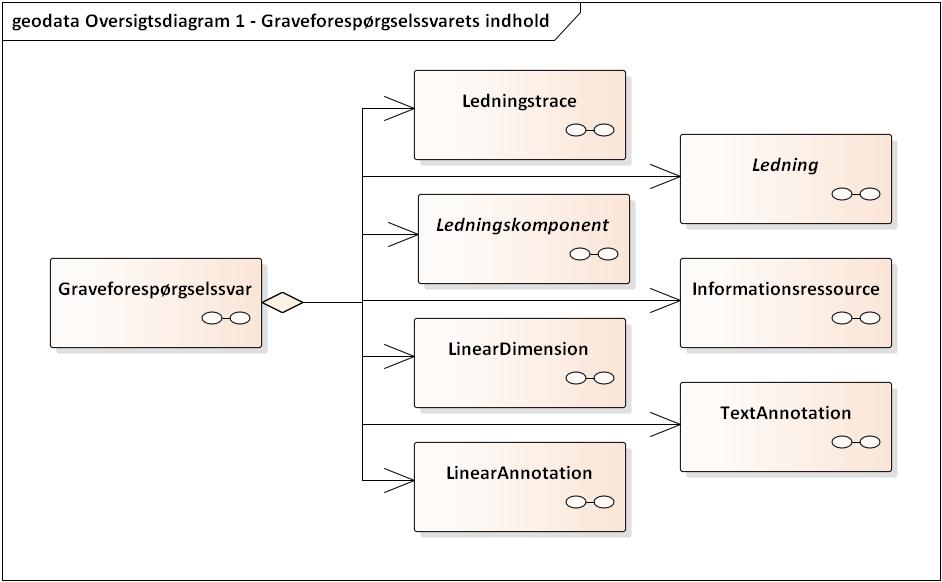 Figur 2 - Oversigtsdiagram 1 - Graveforespørgselssvarets indhold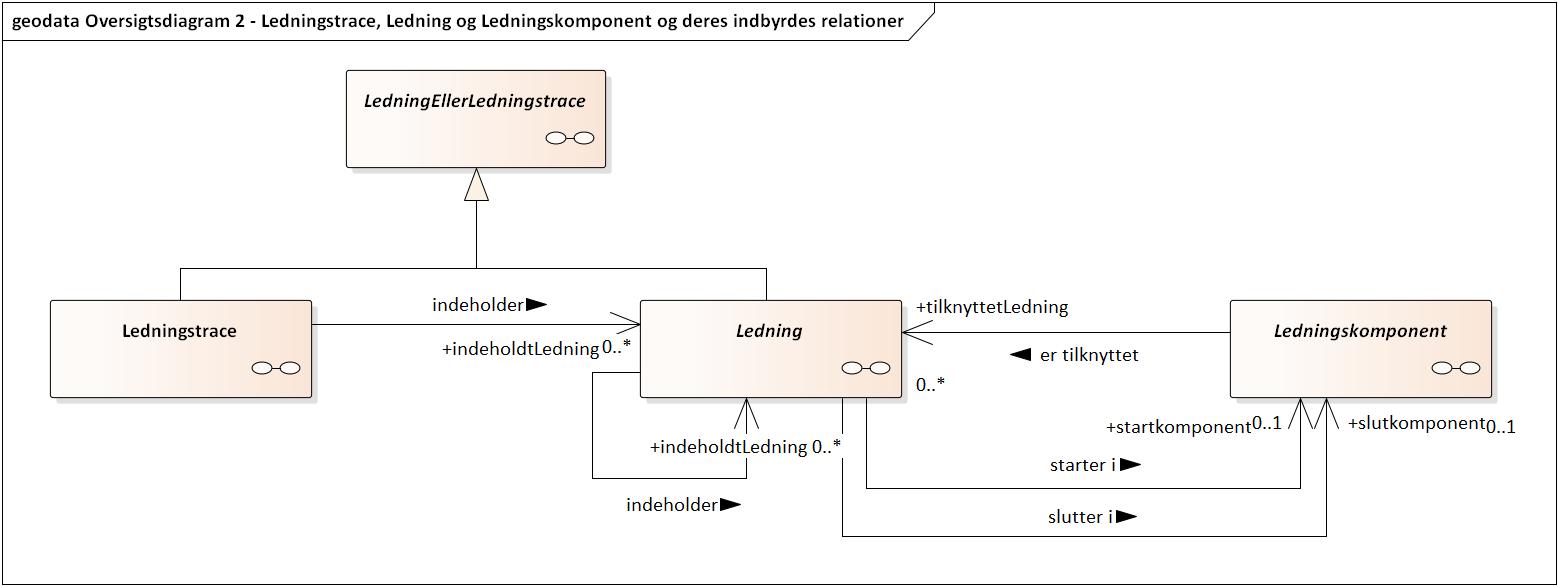 Figur 3 - Oversigtsdiagram 2 - Ledningstrace, Ledning og Ledningskomponent og deres indbyrdes relationer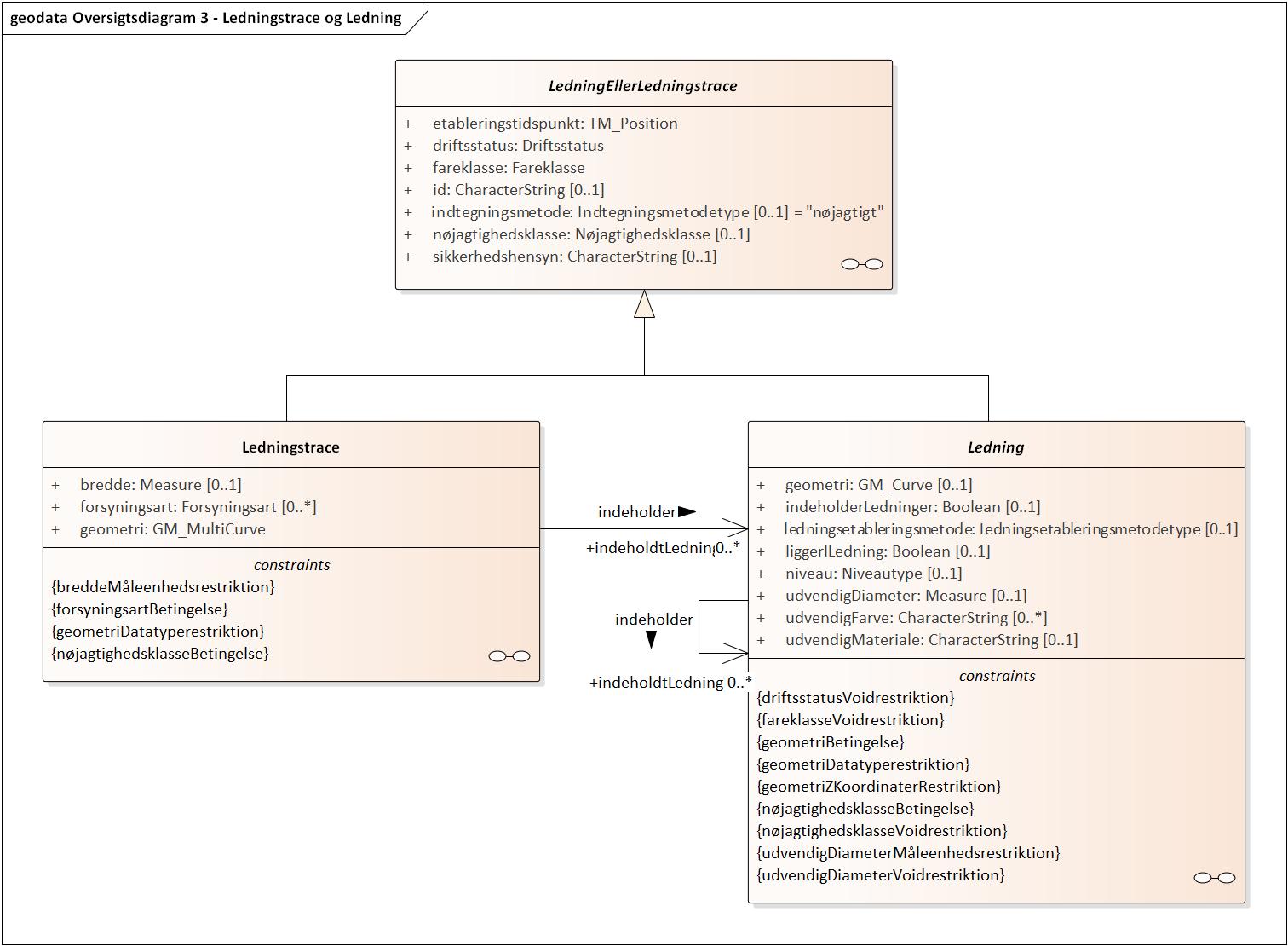 Figur 4 - Oversigtsdiagram 3 - Ledningstrace og Ledning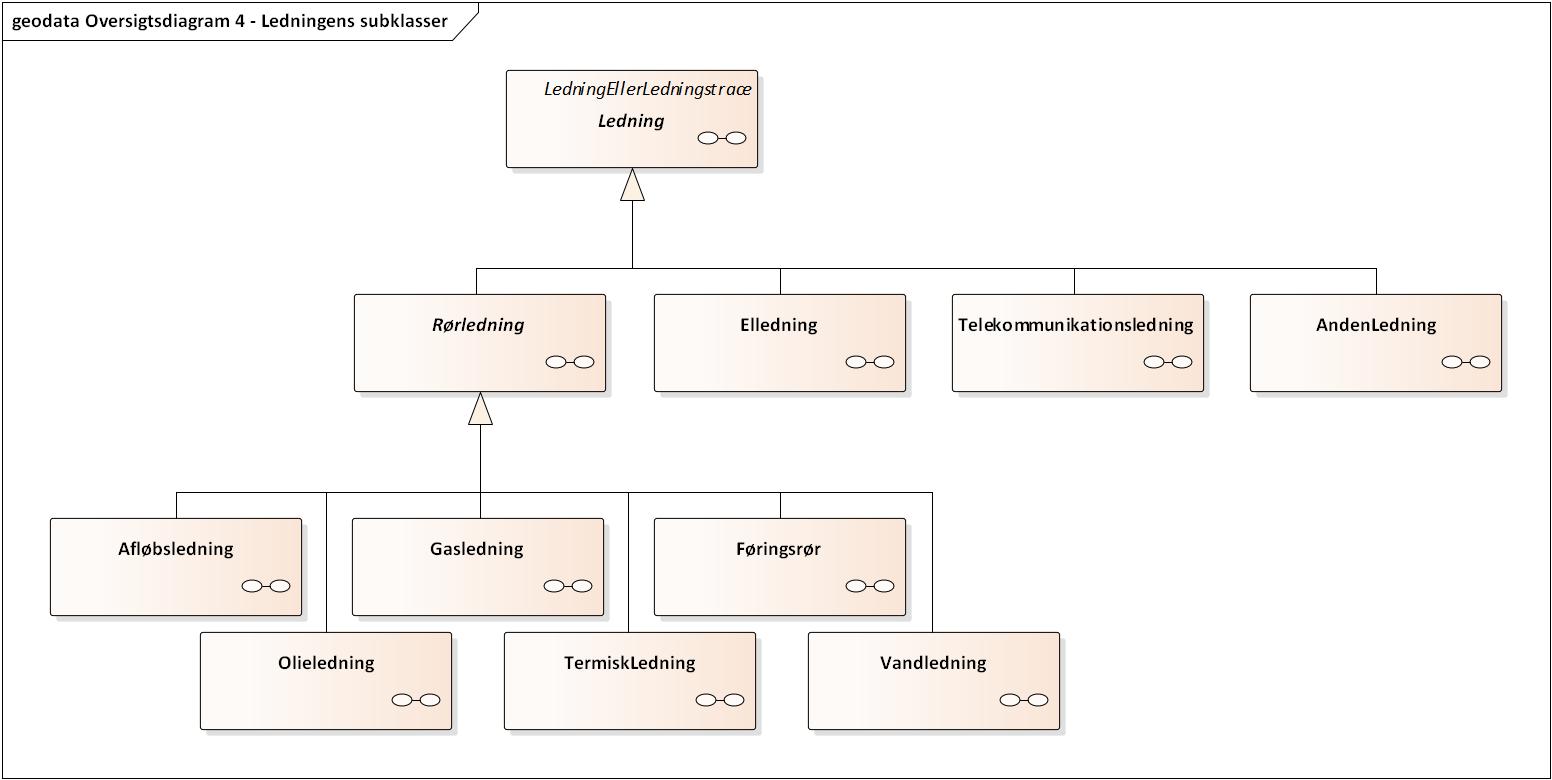 Figur 5 - Oversigtsdiagram 4 - Ledningens subklasser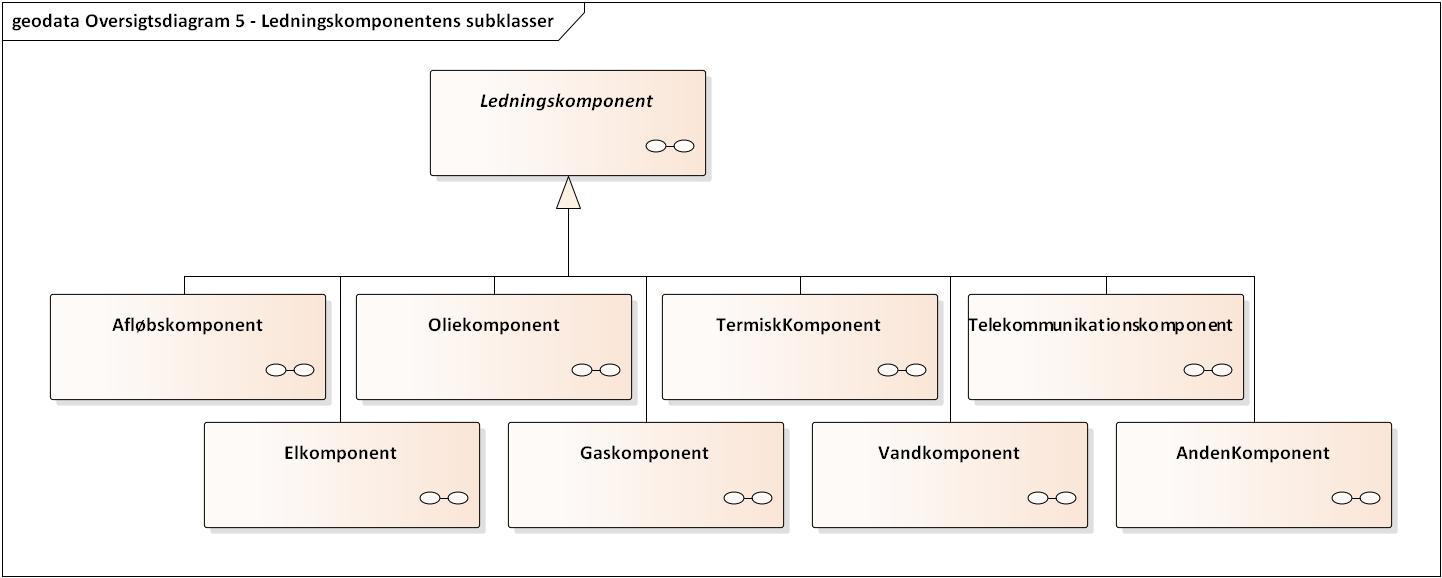 Figur 6 - Oversigtsdiagram 5 - Ledningskomponentens subklasser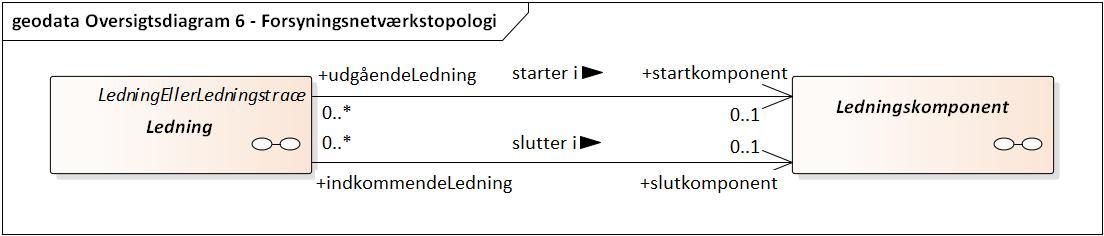 Figur 7 - Oversigtsdiagram 6 - Forsyningsnetværkstopologi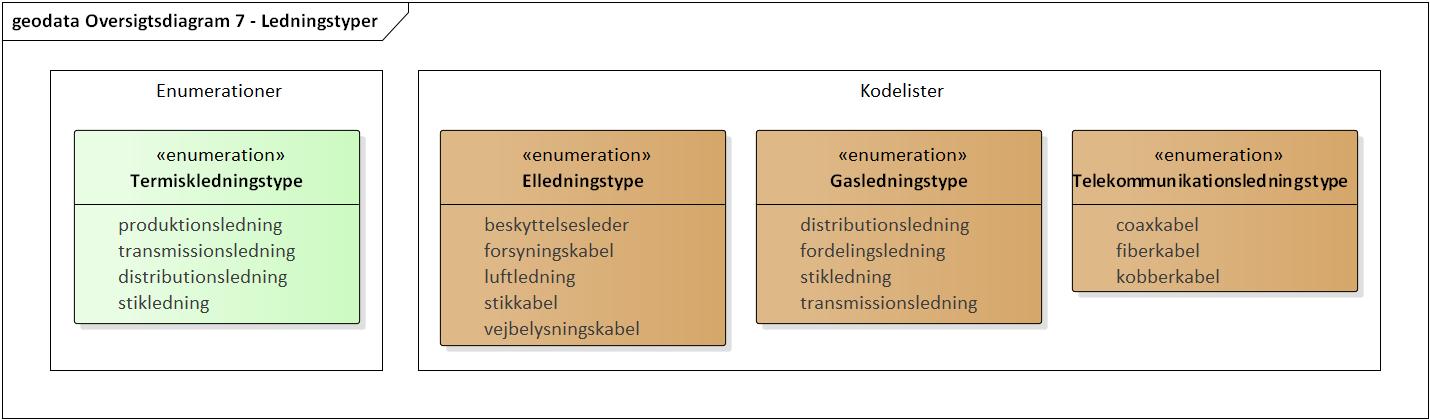 Figur 8 - Oversigtsdiagram 7 - Ledningstyper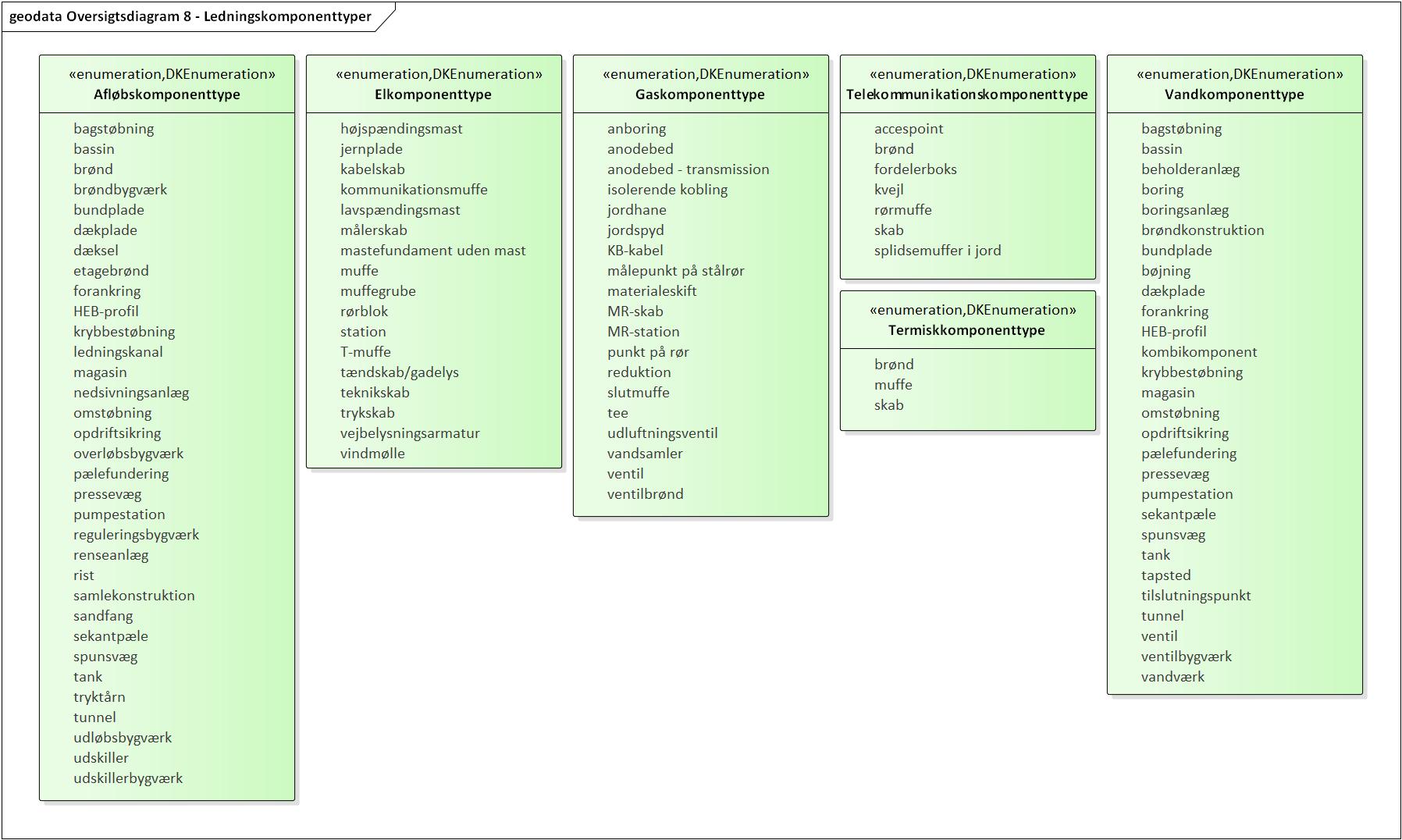 Figur 9 - Oversigtsdiagram 8 - Ledningskomponenttyper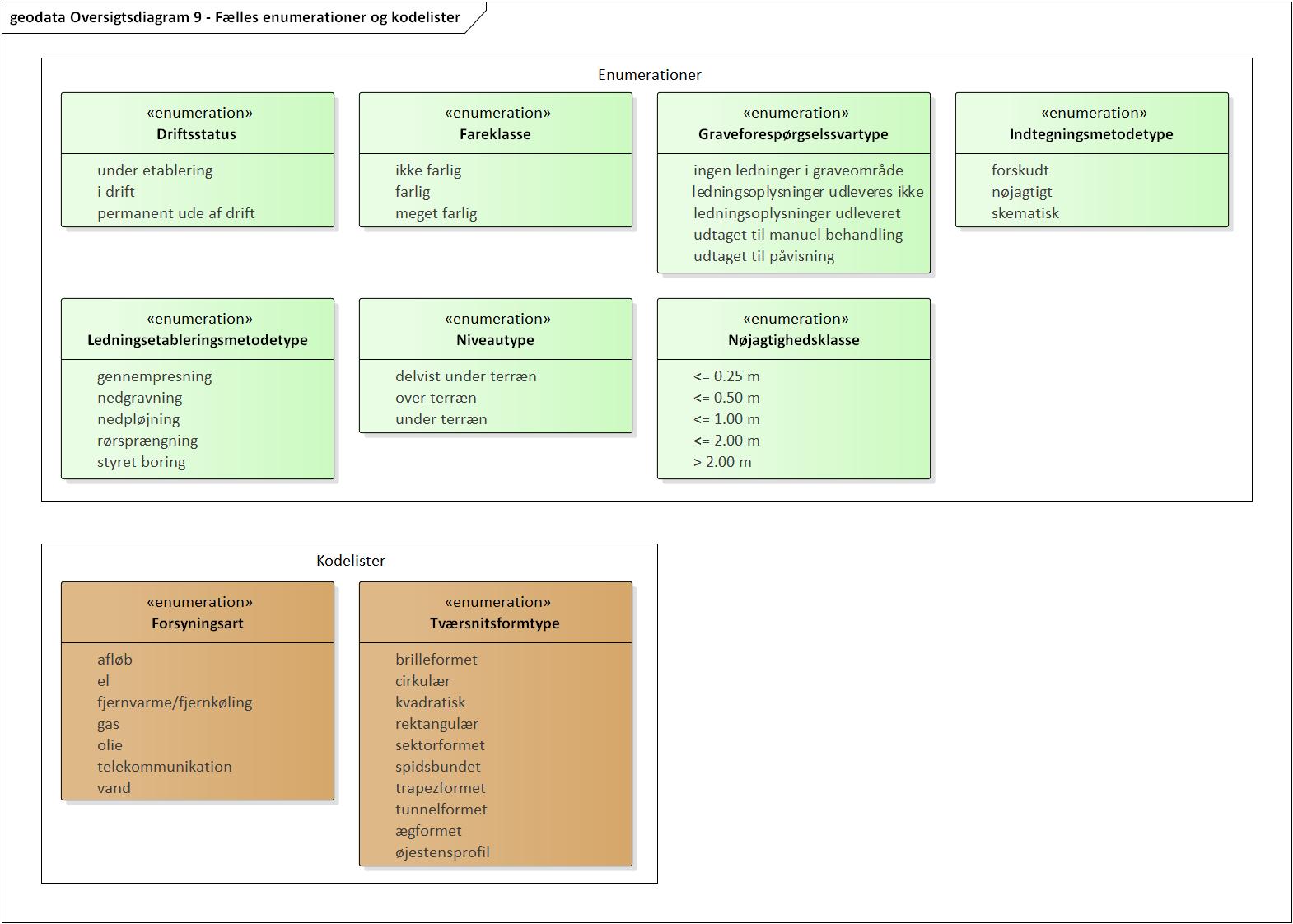 Figur 10 - Oversigtsdiagram 9 - Fælles enumerationer og kodelisterPakke: FællesNote:Denne pakke indeholder de featuretyper som er relevante for alle forsyningsarter, samt de enumerationer som anvendes af mere end én forsyningsart.Superpakke:Datamodel: LERFøringsrørDiagram(mer):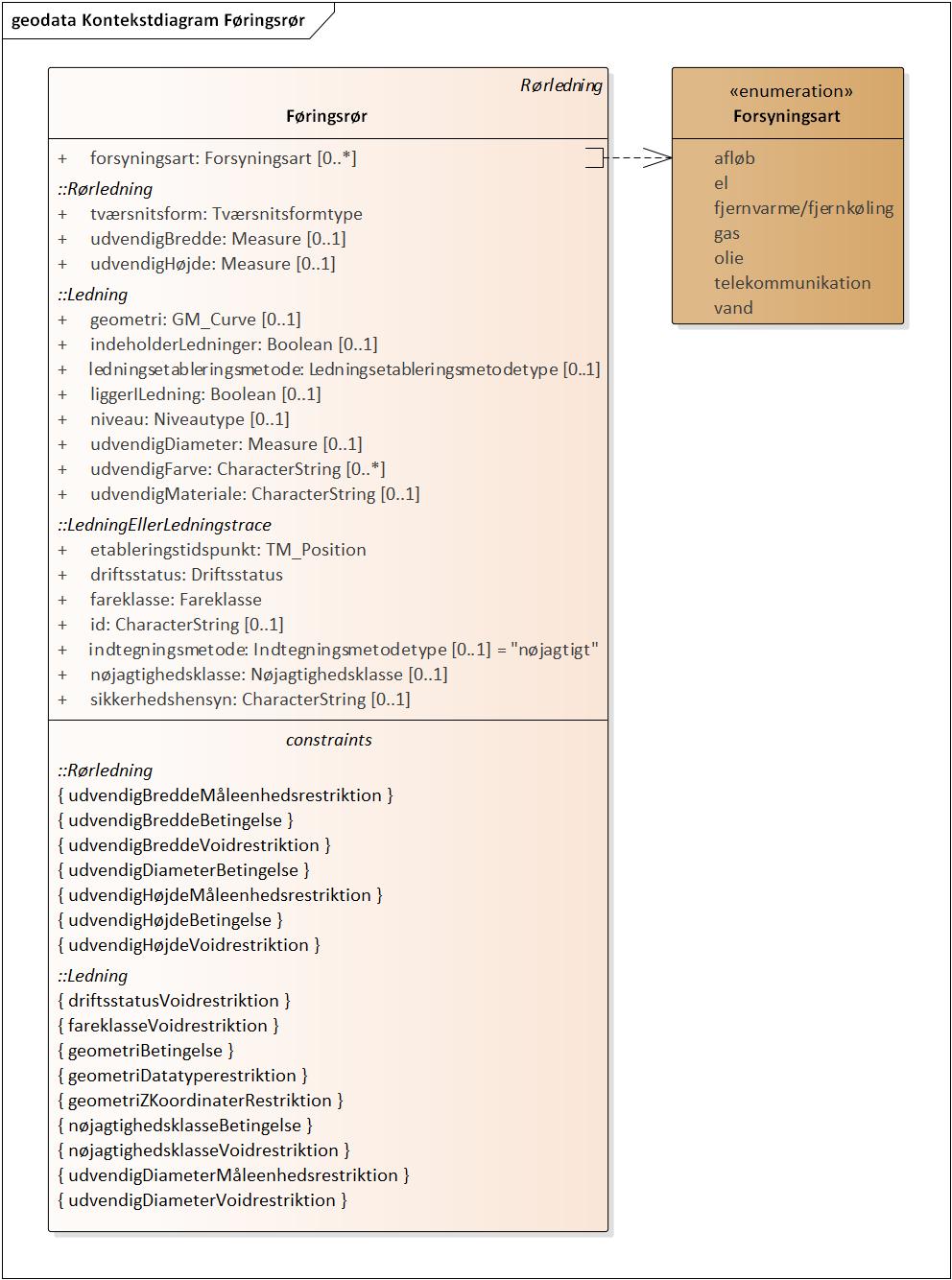 Figur 11 - Kontekstdiagram FøringsrørGraveforespørgselssvarDiagram(mer):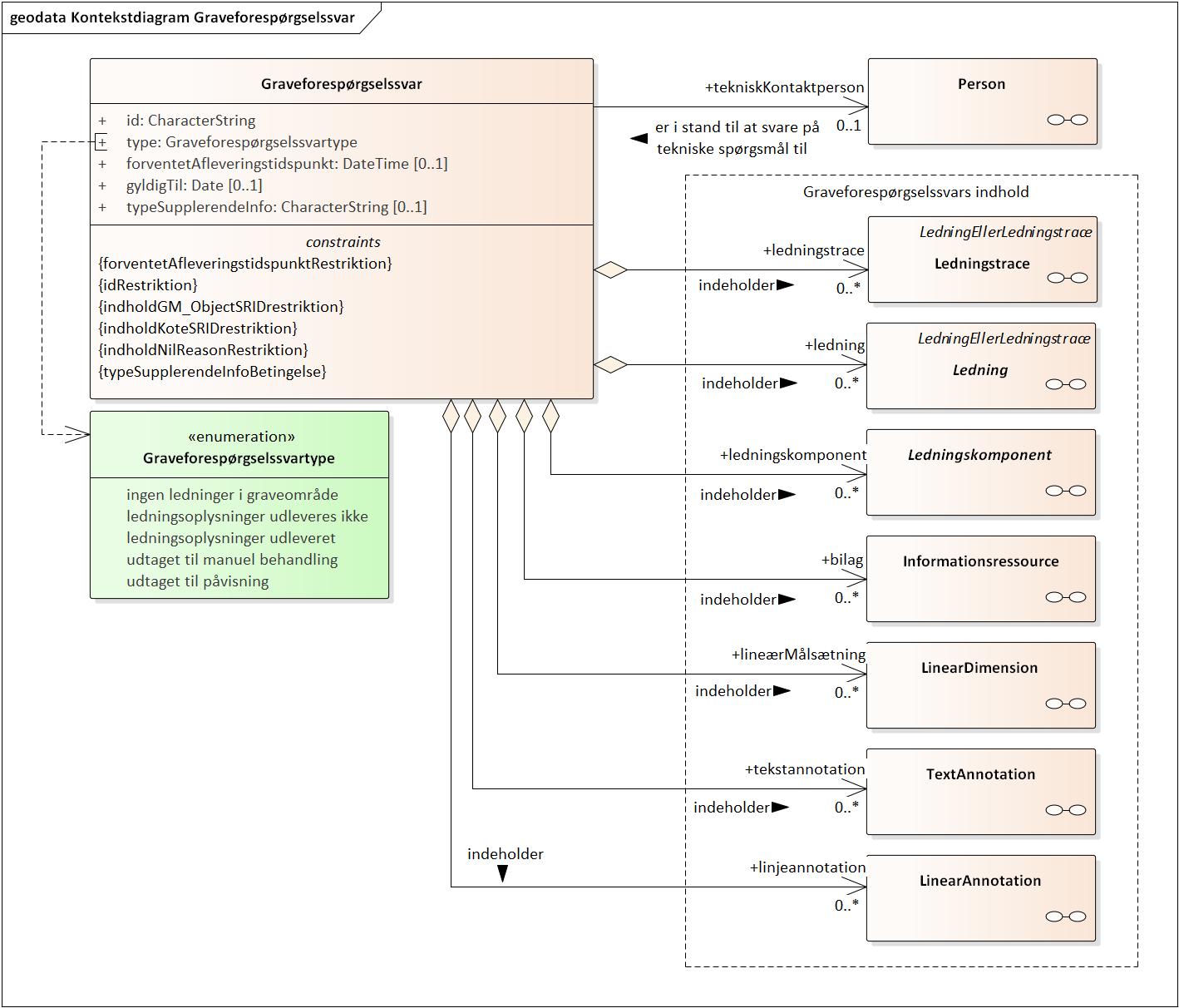 Figur 12 - Kontekstdiagram GraveforespørgselssvarInformationsressourceDiagram(mer):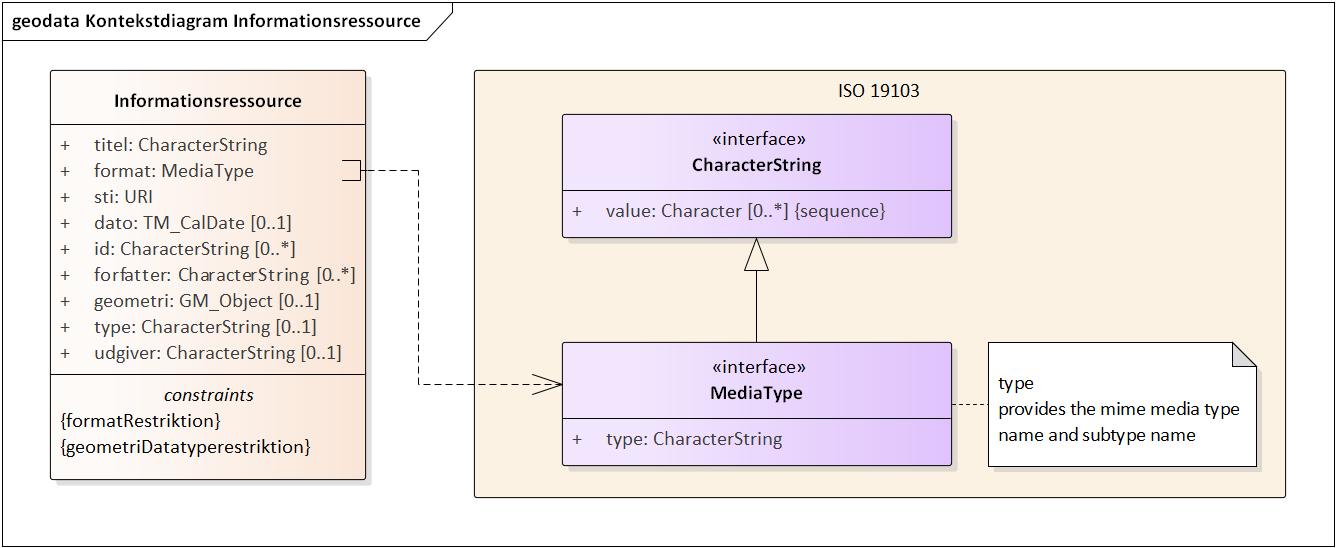 Figur 13 - Kontekstdiagram Informationsressource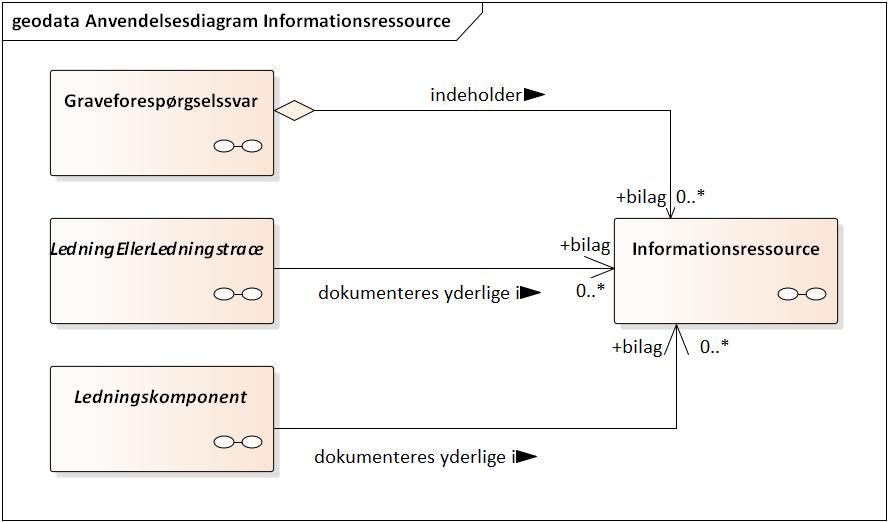 Figur 14 - Anvendelsesdiagram InformationsressourceLedningDiagram(mer):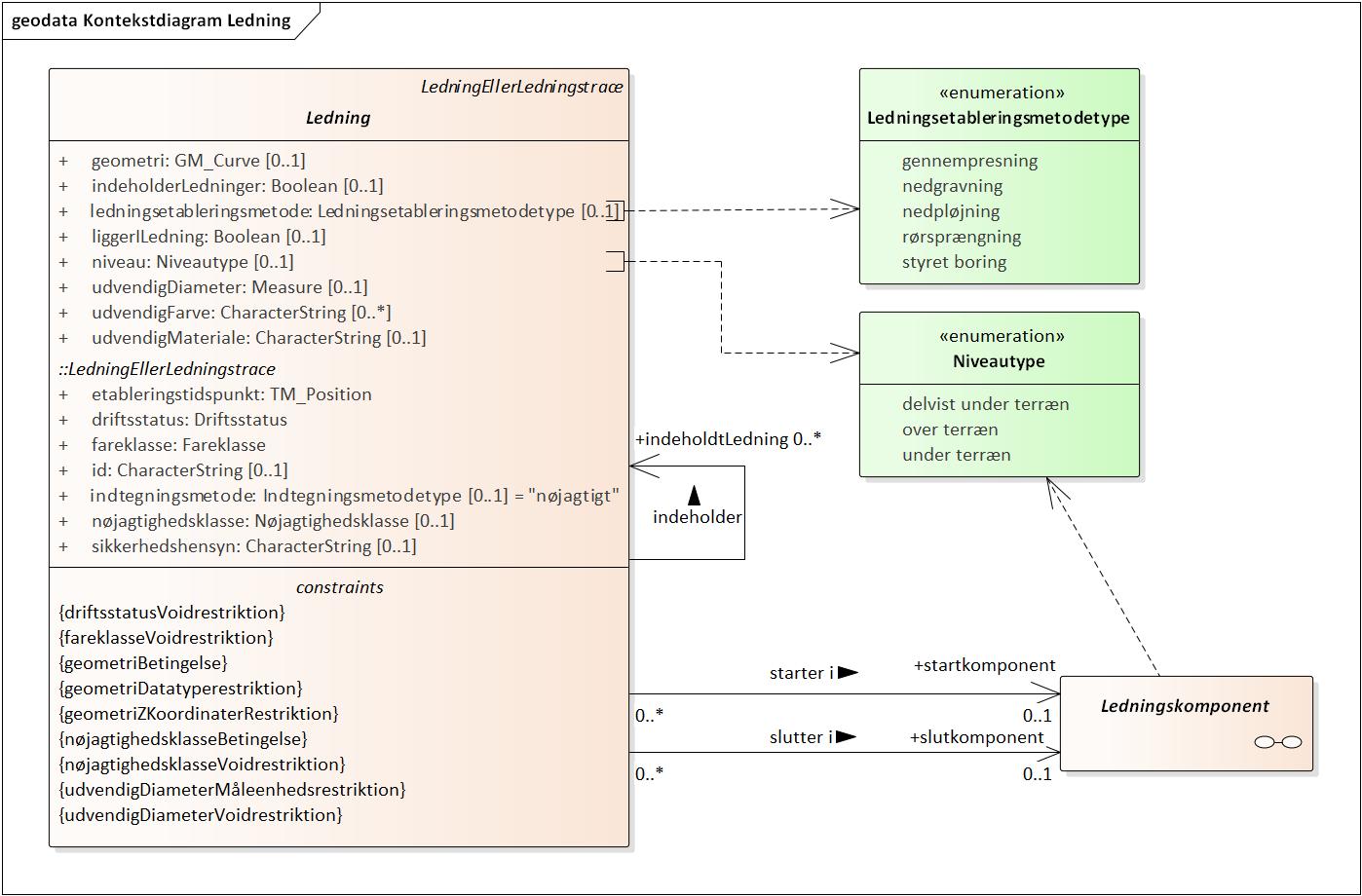 Figur 15 - Kontekstdiagram Ledning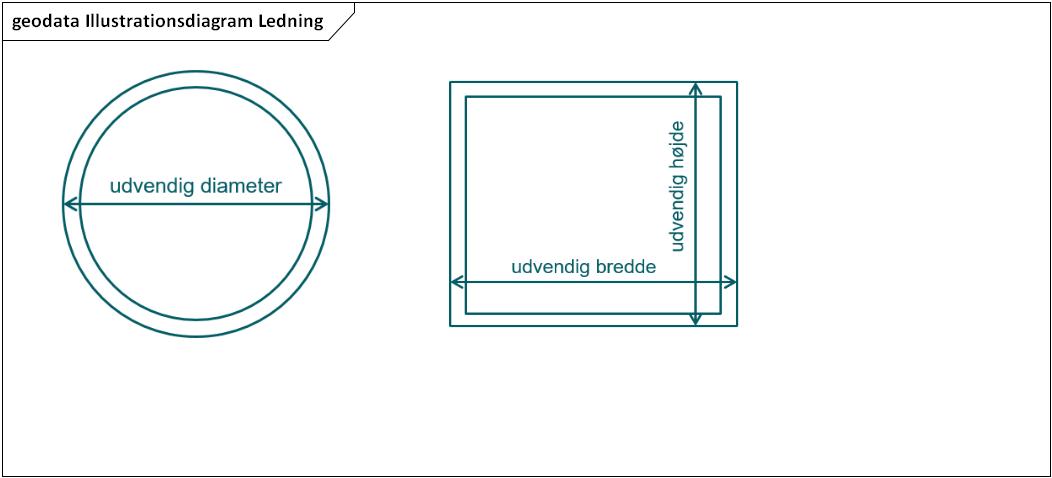 Figur 16 - Illustrationsdiagram LedningLedningEllerLedningstraceDiagram(mer):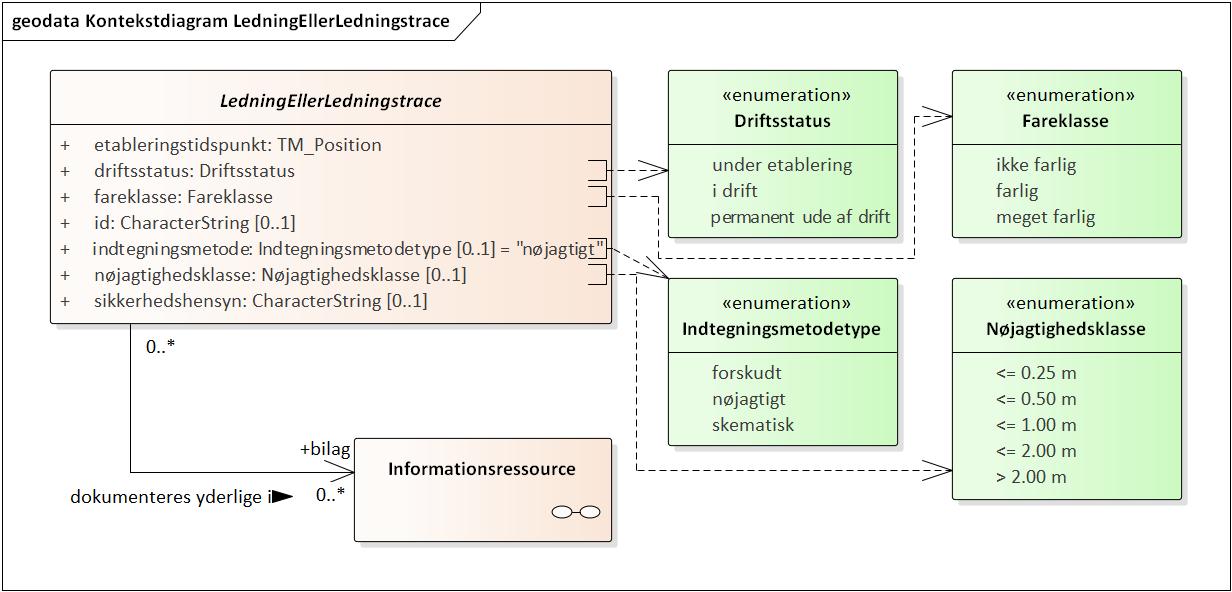 Figur 17 - Kontekstdiagram LedningEllerLedningstrace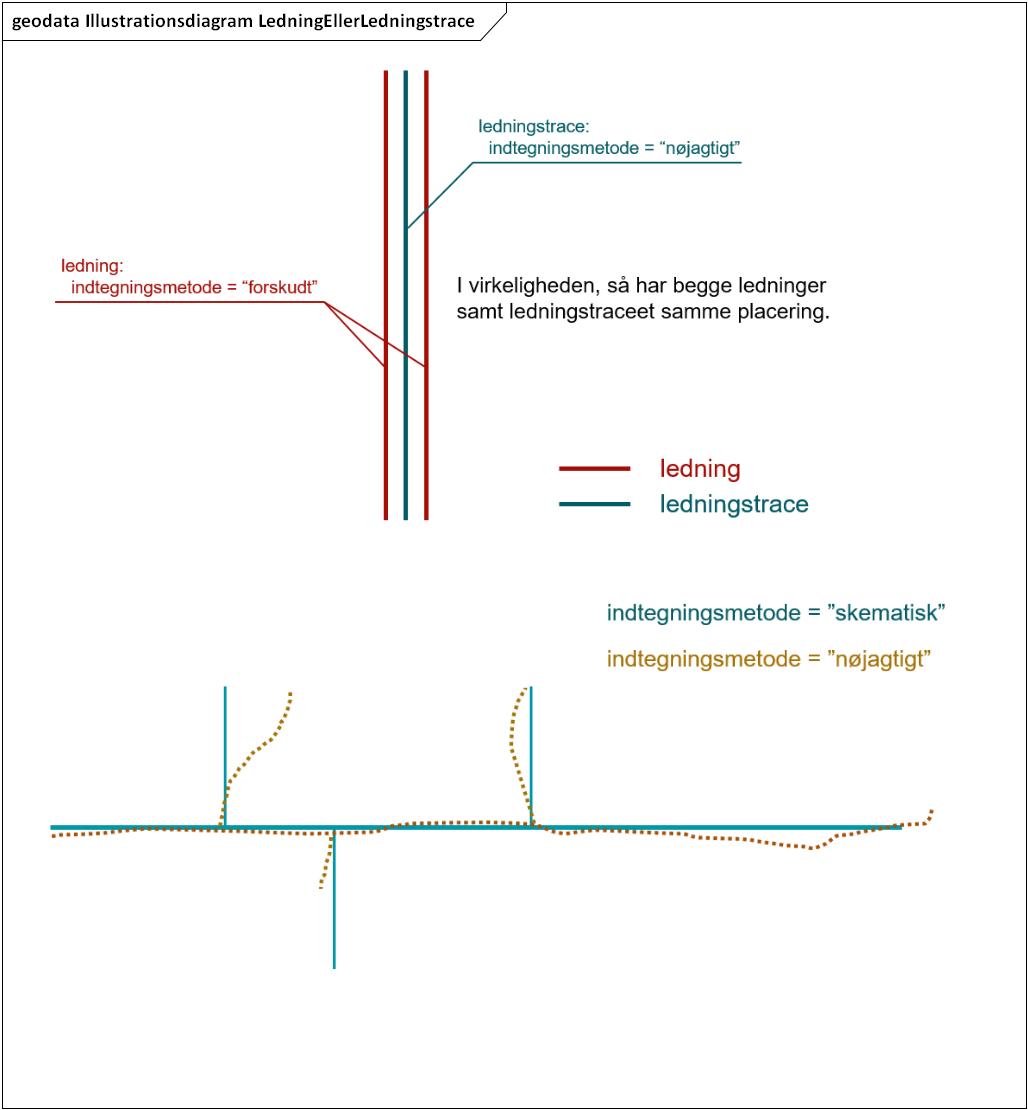 Figur 18 - Illustrationsdiagram LedningEllerLedningstraceLedningskomponentDiagram(mer):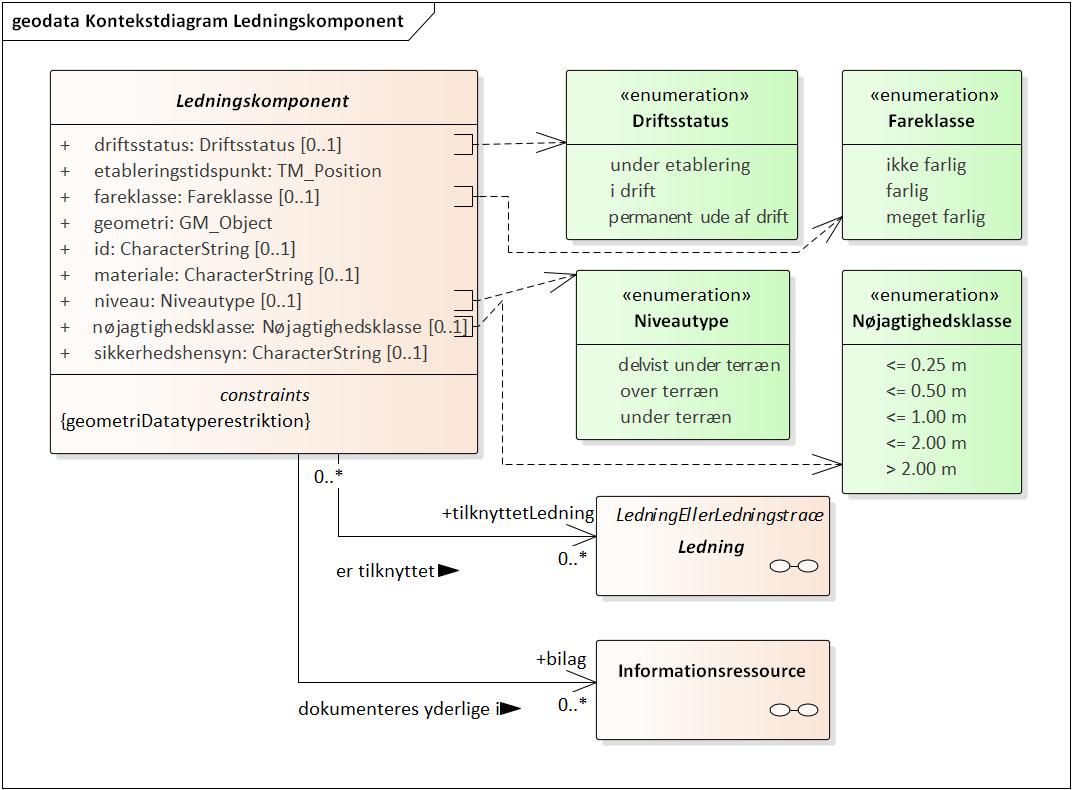 Figur 19 - Kontekstdiagram LedningskomponentLedningstraceDiagram(mer):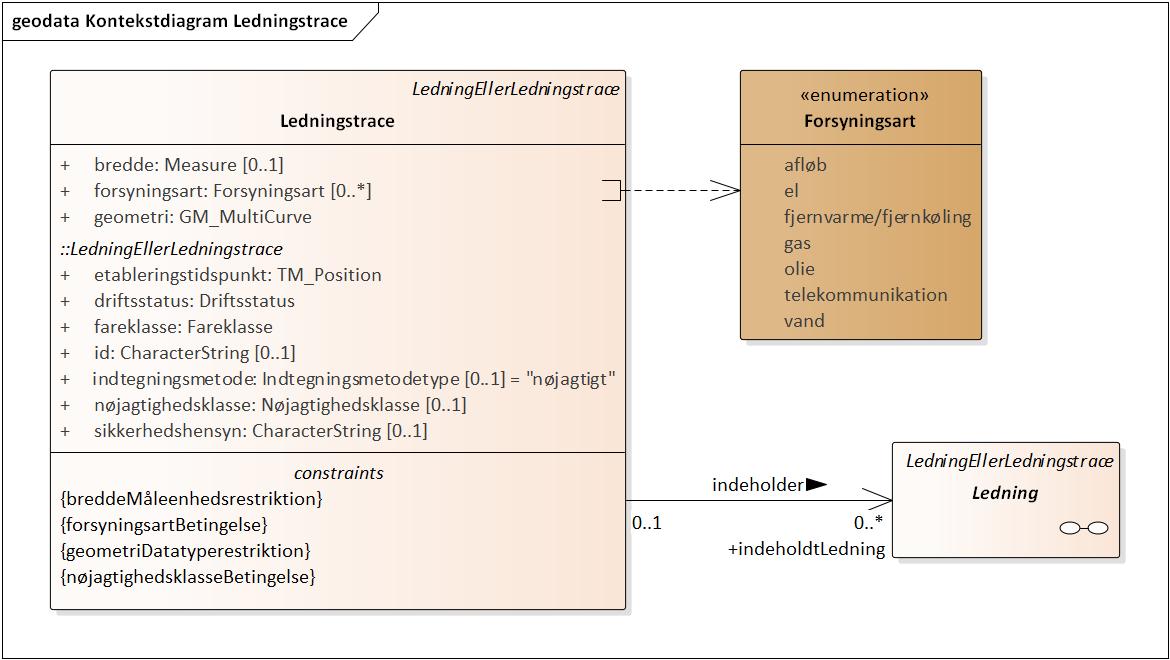 Figur 20 - Kontekstdiagram LedningstracePersonDiagram(mer):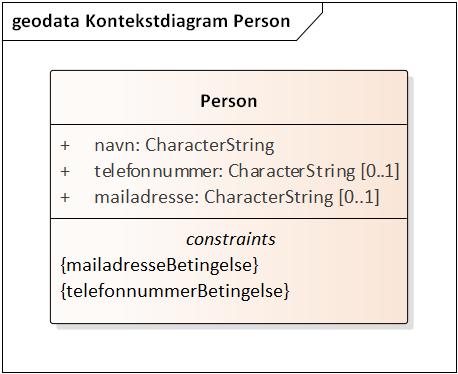 Figur 21 - Kontekstdiagram Person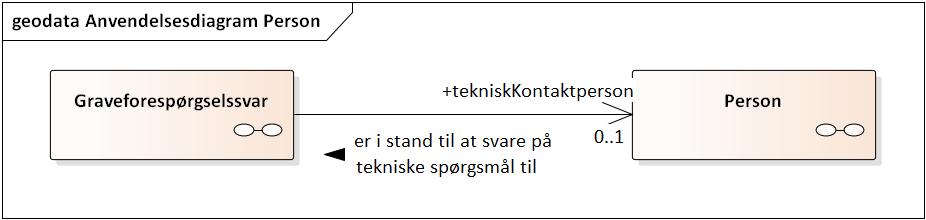 Figur 22 - Anvendelsesdiagram PersonRørledningDiagram(mer):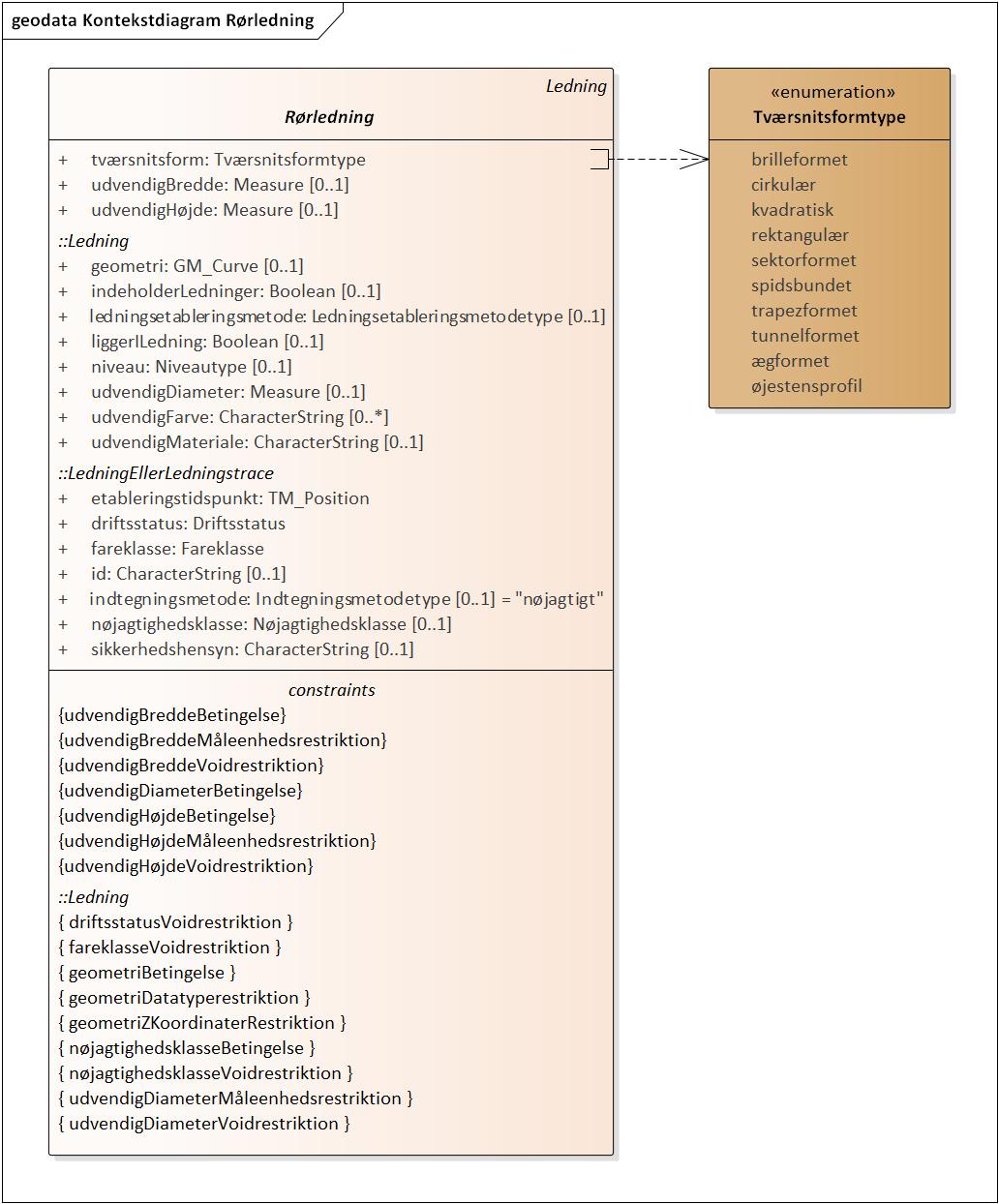 Figur 23 - Kontekstdiagram Rørledning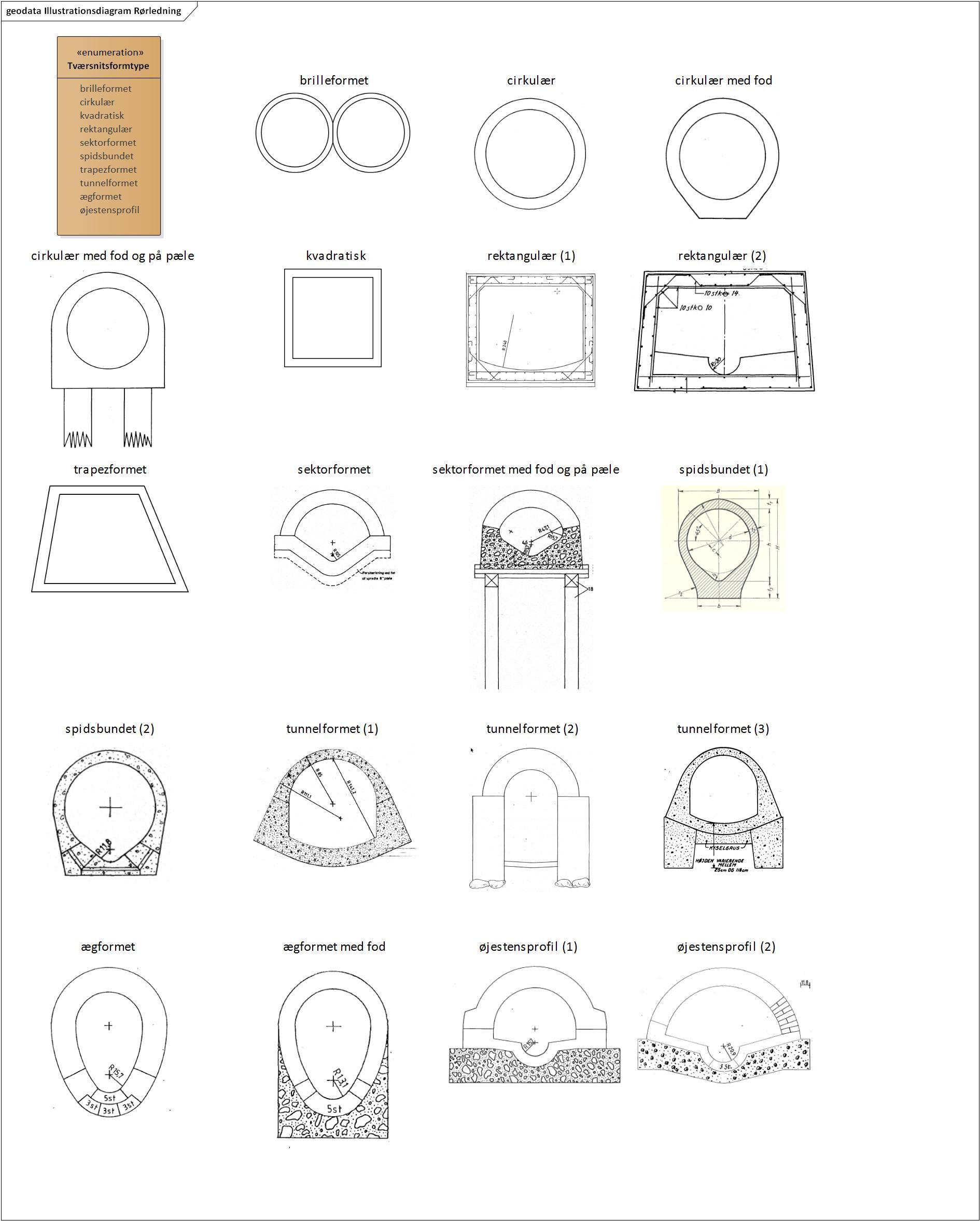 Figur 24 - Illustrationsdiagram RørledningPakke: Afløb og vejafvandingNote:Denne pakke indeholder de featuretyper som skal anvendes for forsyningsarterne bortledning af vand (afløb) og vejafvanding.Superpakke:Datamodel: LERAfløbskomponentDiagram(mer):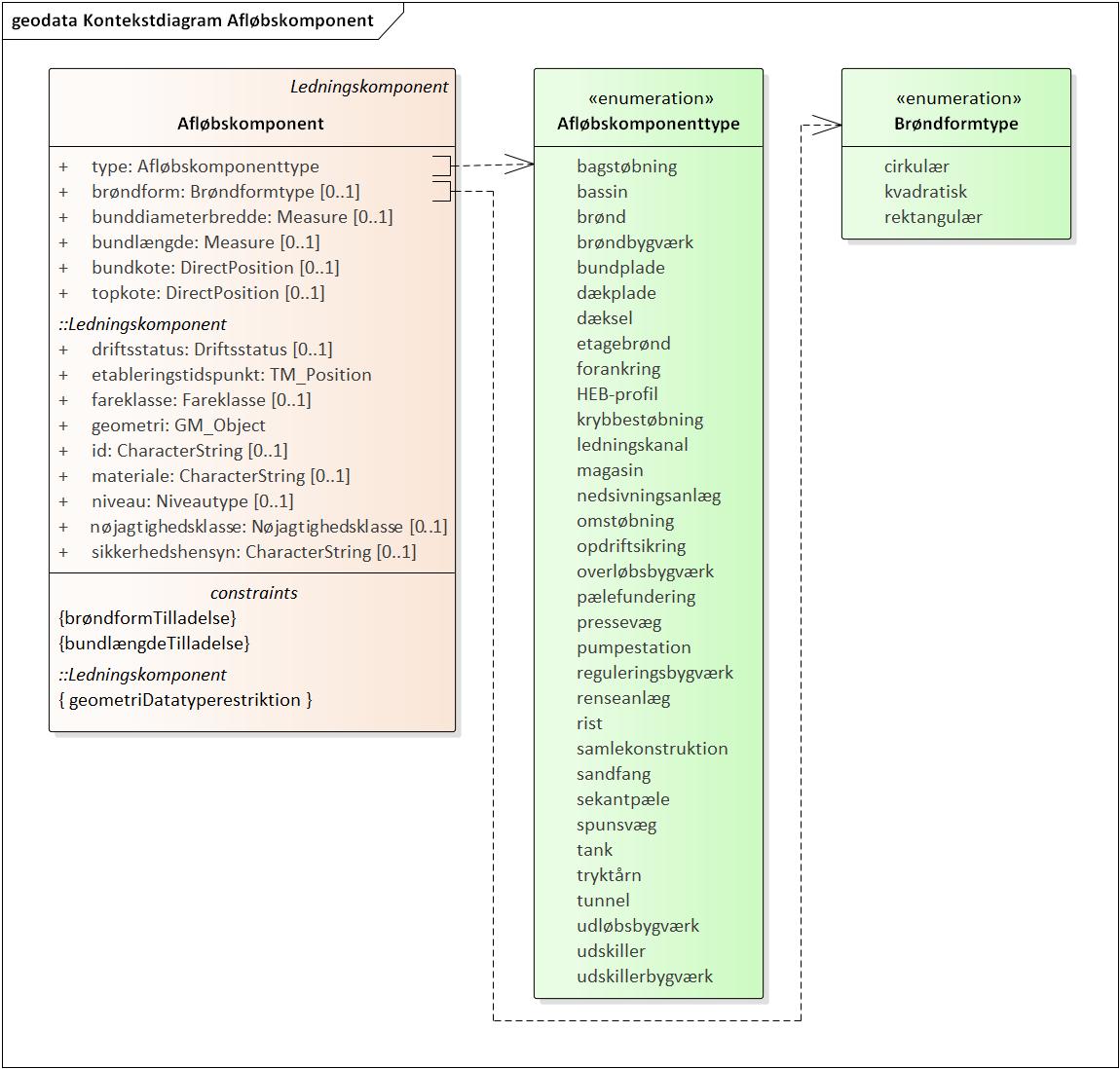 Figur 25 - Kontekstdiagram AfløbskomponentAfløbsledningDiagram(mer):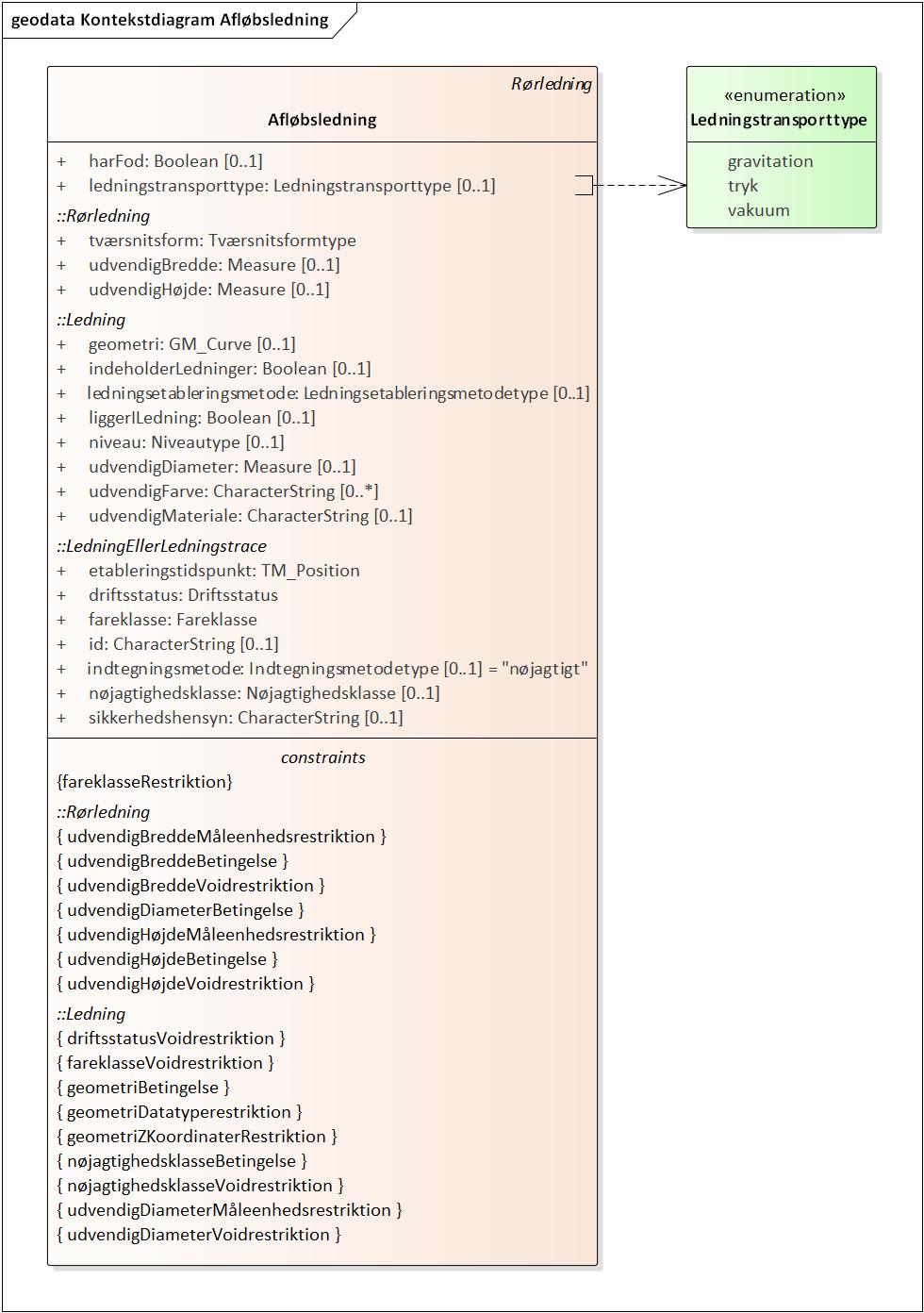 Figur 26 - Kontekstdiagram Afløbsledning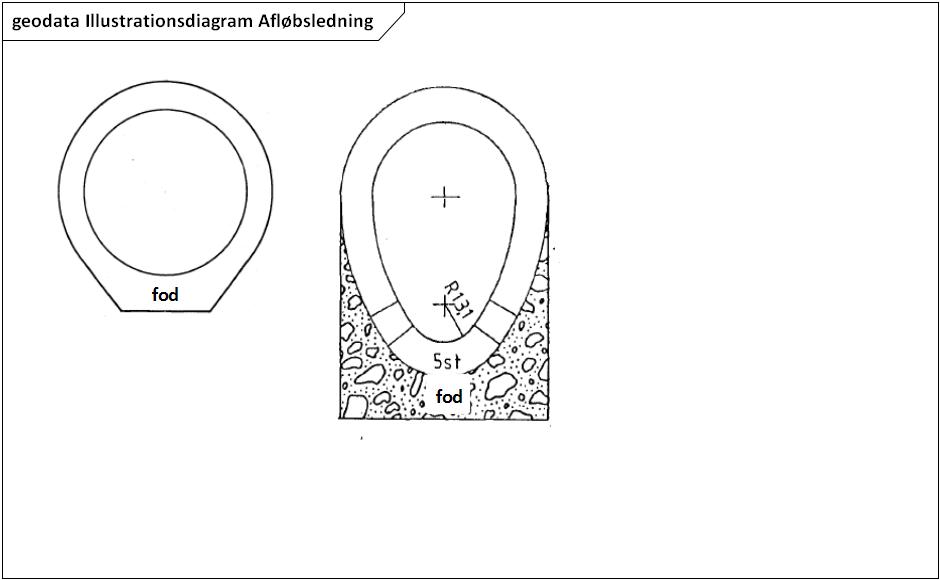 Figur 27 - Illustrationsdiagram AfløbsledningPakke: ElNote:Denne pakke indeholder de featuretyper som skal anvendes for forsyningsarten elforsyning (el).Superpakke:Datamodel: LERElkomponentDiagram(mer):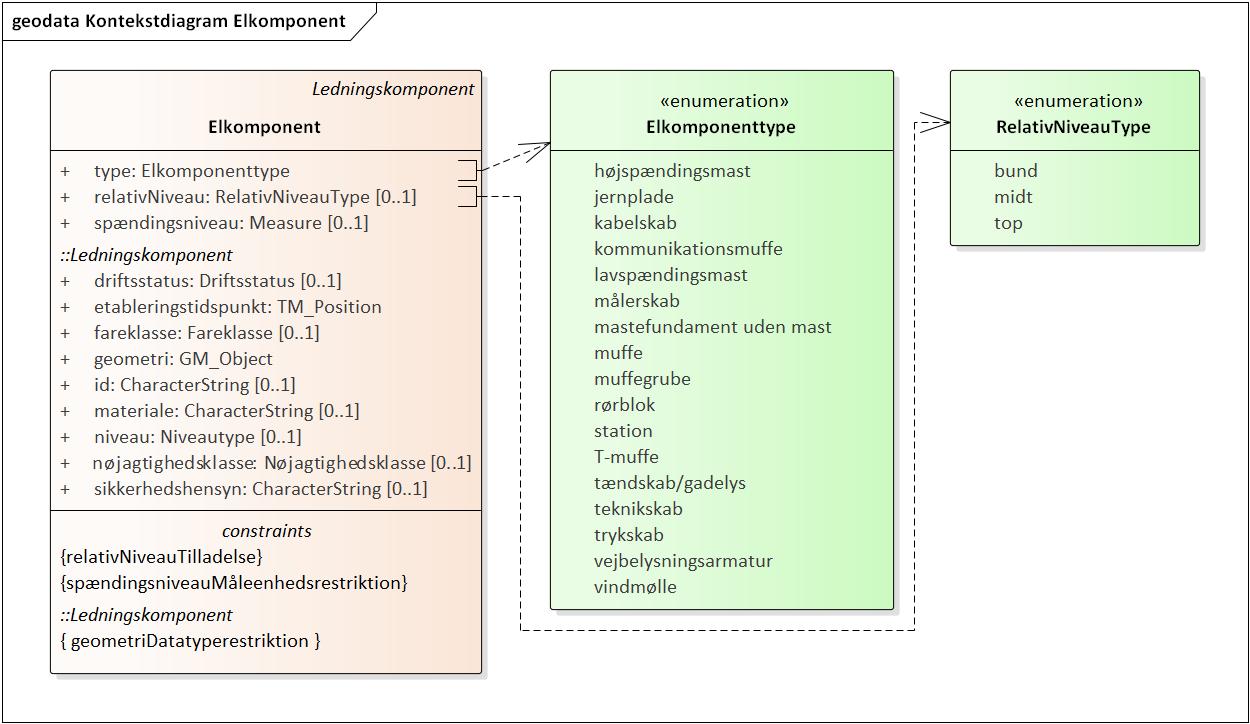 Figur 28 - Kontekstdiagram Elkomponent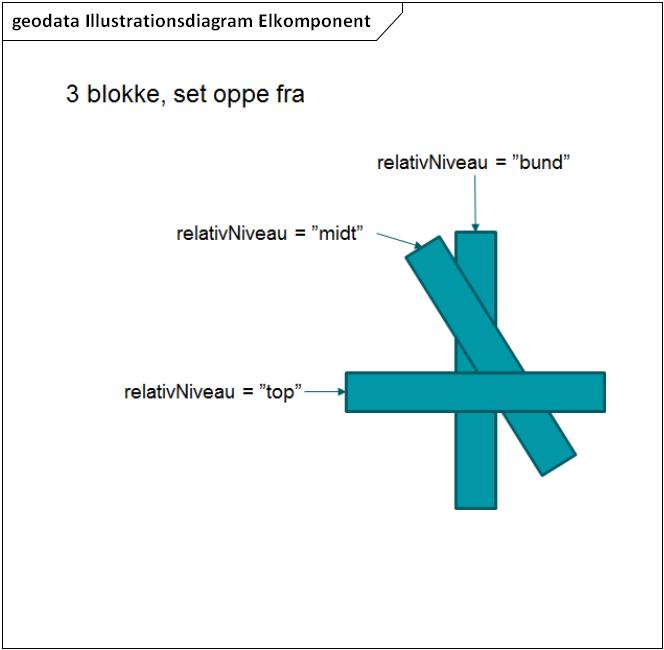 Figur 29 - Illustrationsdiagram ElkomponentElledningDiagram(mer):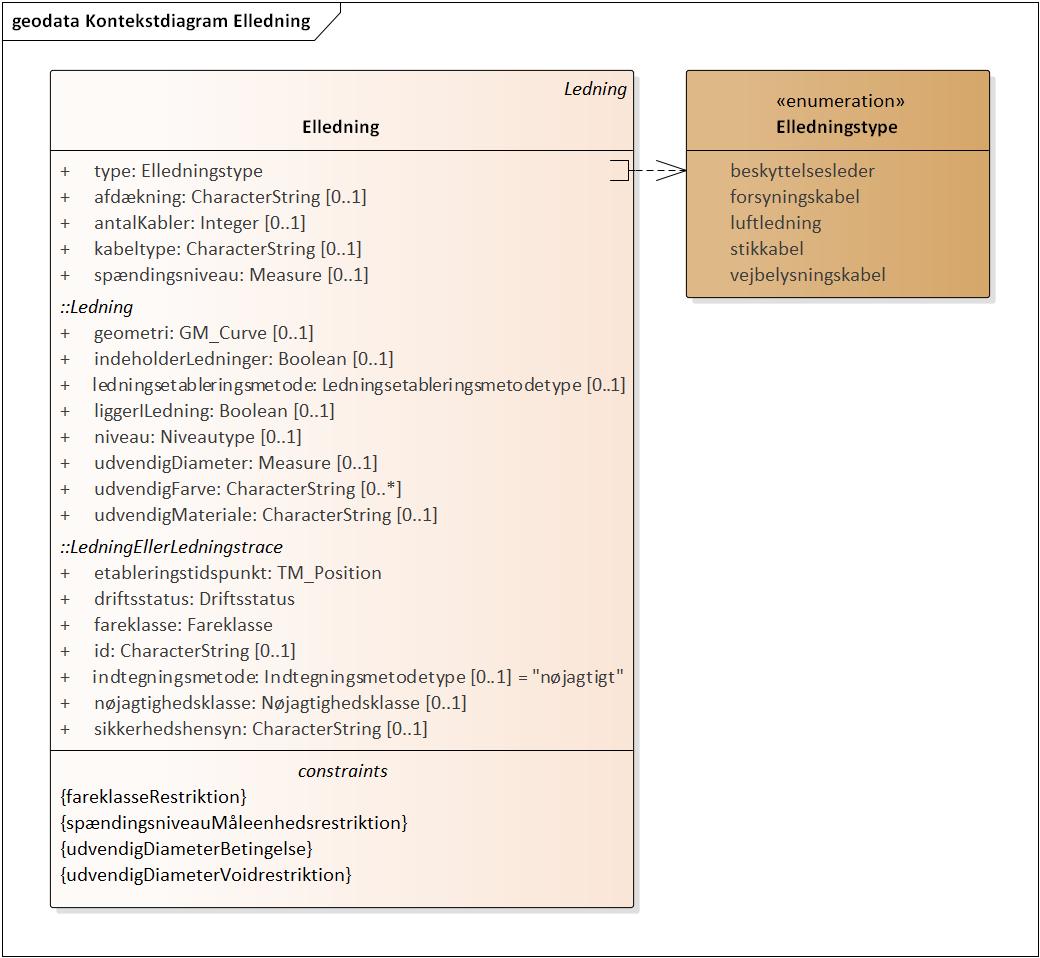 Figur 30 - Kontekstdiagram ElledningPakke: Fjernvarme og FjernkølingNote:Denne pakke indeholder de featuretyper som skal anvendes for forsyningsarterne fjernvarme og fjernkøling.Superpakke:Datamodel: LERTermiskKomponentDiagram(mer):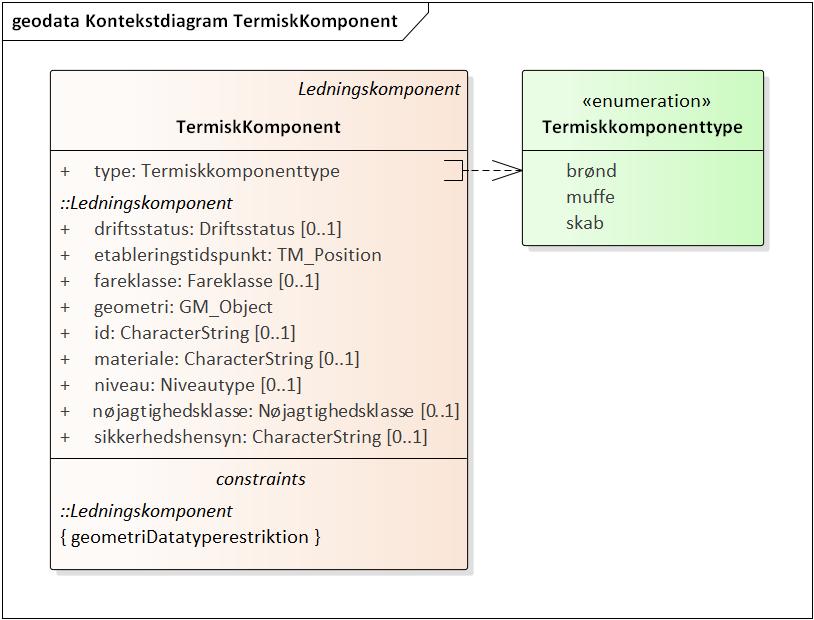 Figur 31 - Kontekstdiagram TermiskKomponentTermiskLedningDiagram(mer):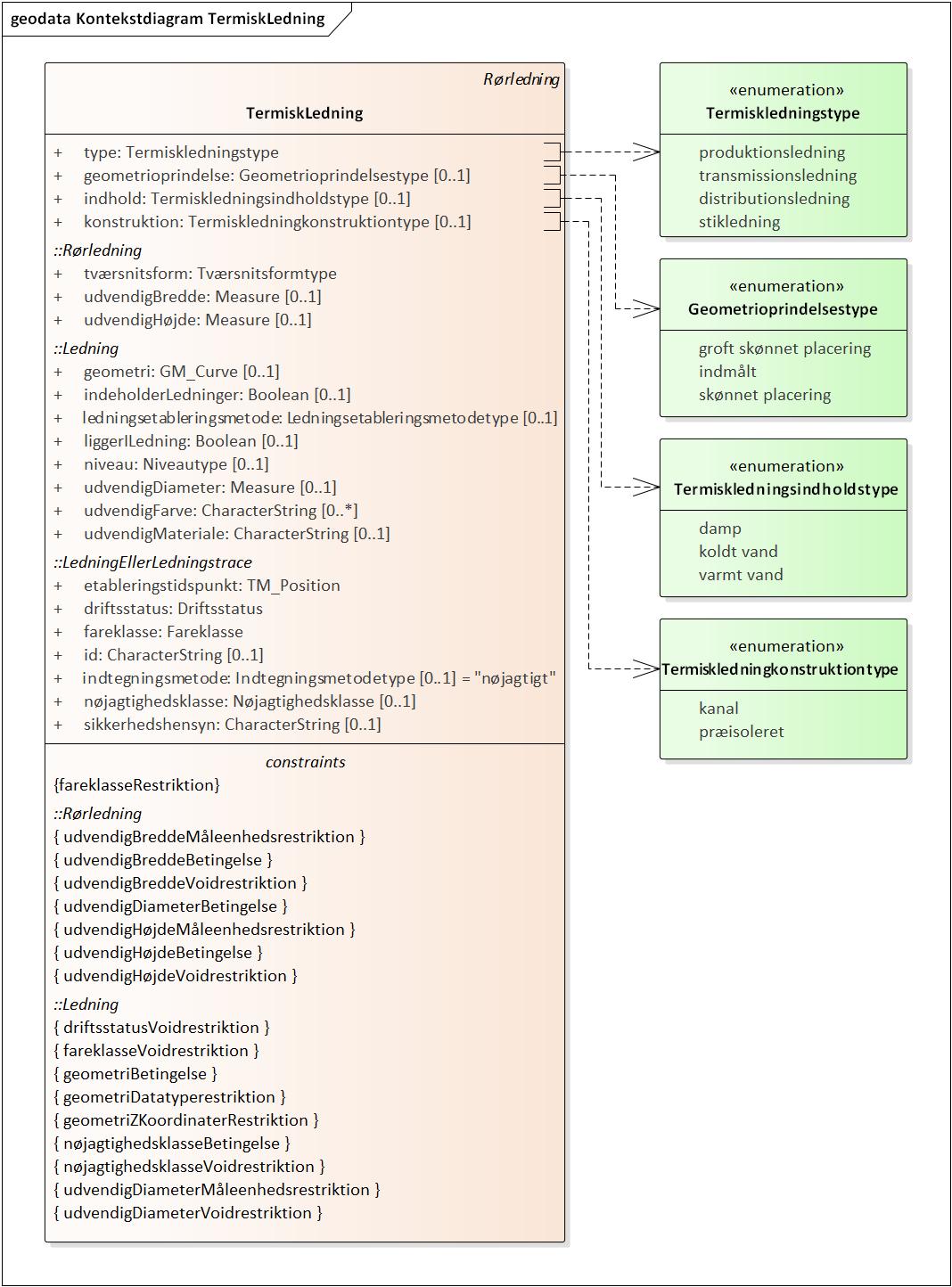 Figur 32 - Kontekstdiagram TermiskLedningPakke: GasNote:Denne pakke indeholder de featuretyper som skal anvendes for forsyningsarten gas.Superpakke:Datamodel: LERGaskomponentDiagram(mer):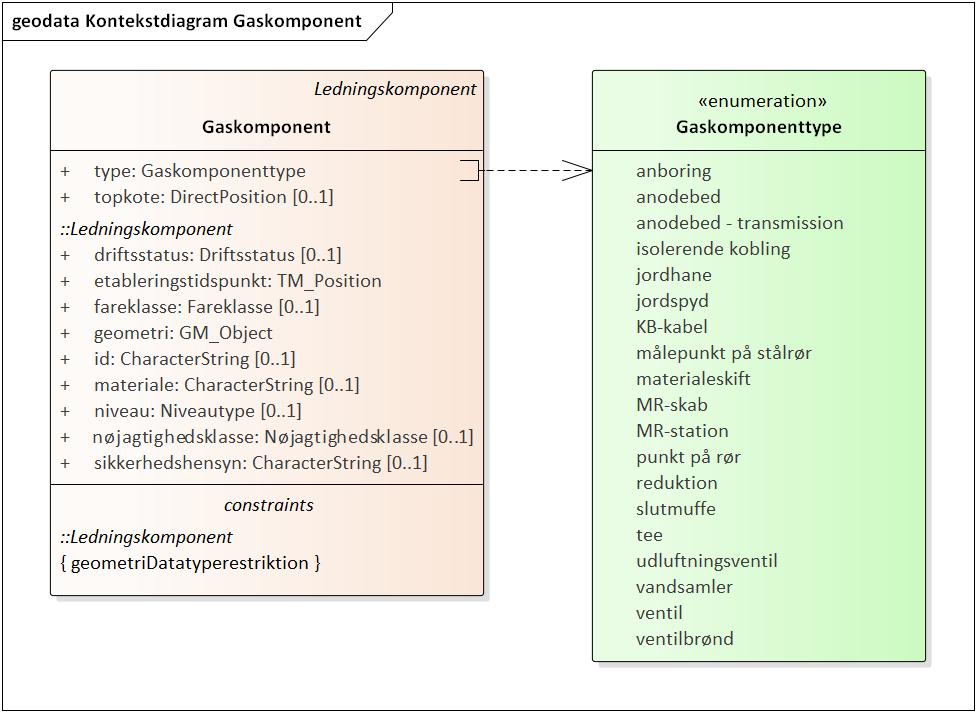 Figur 33 - Kontekstdiagram GaskomponentGasledningDiagram(mer):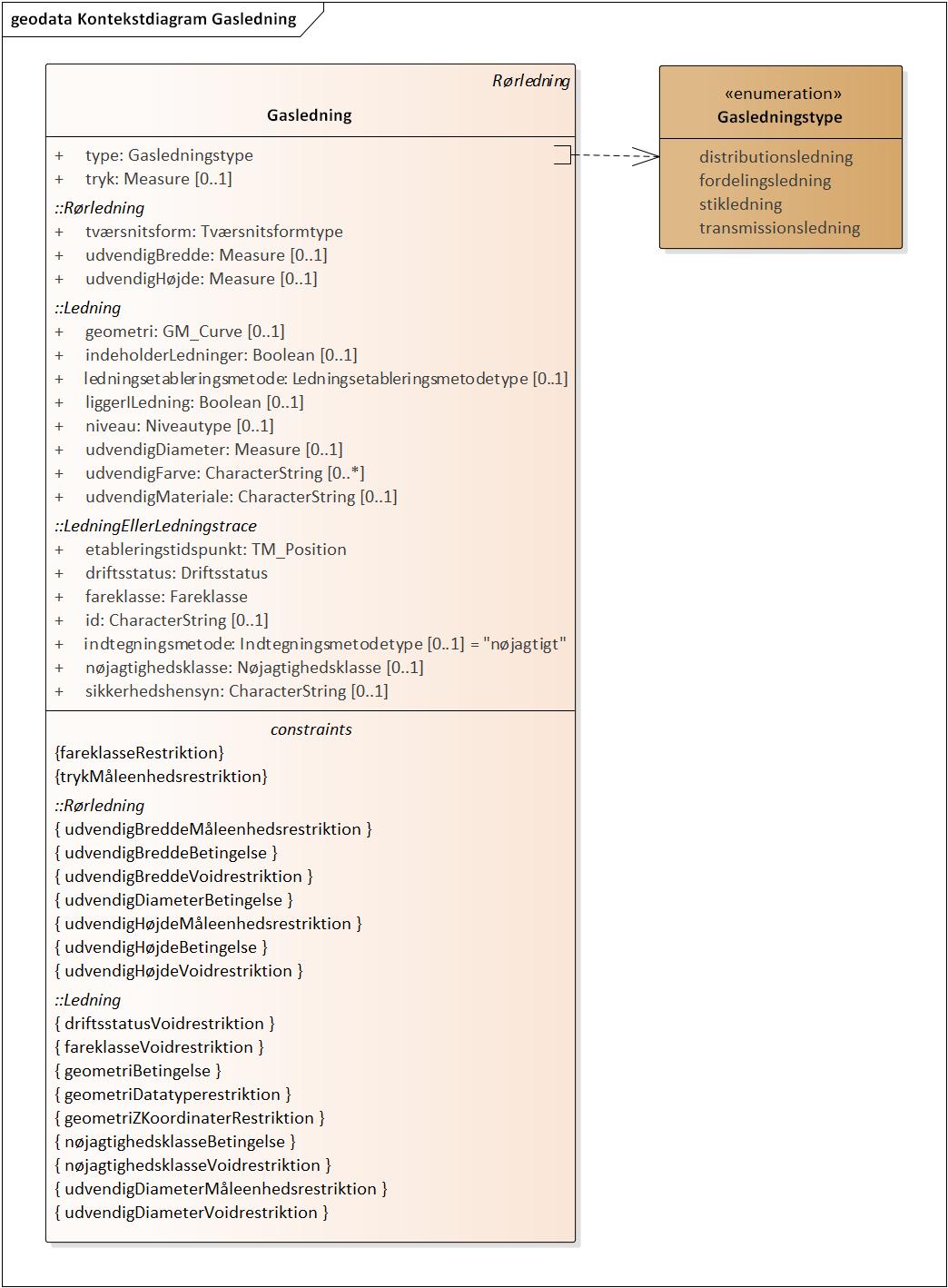 Figur 34 - Kontekstdiagram GasledningPakke: OlieSuperpakke:Datamodel: LEROliekomponentDiagram(mer):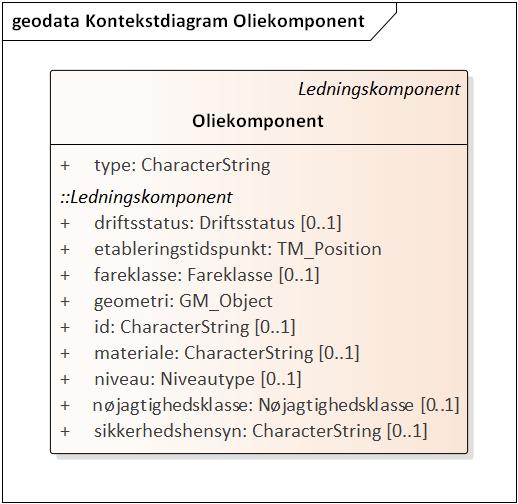 Figur 35 - Kontekstdiagram OliekomponentOlieledningDiagram(mer):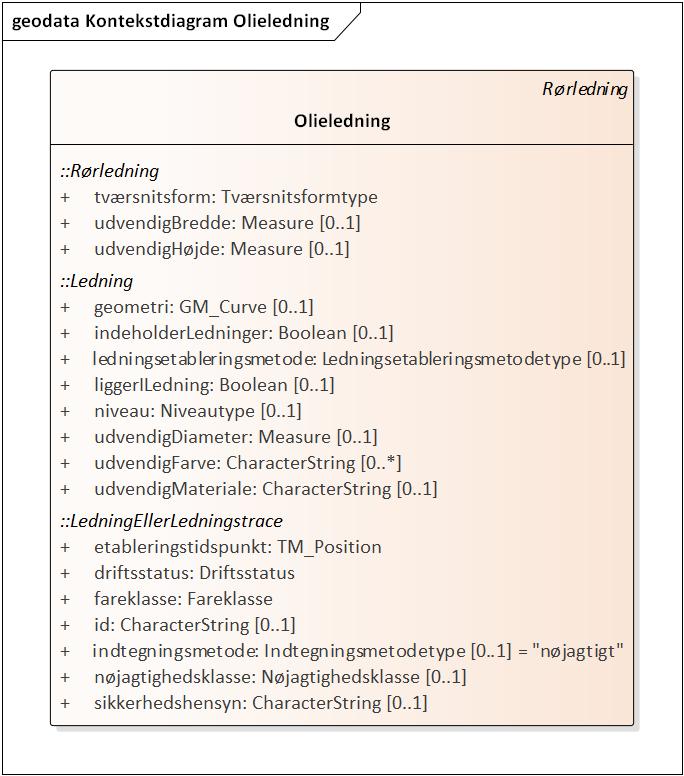 Figur 36 - Kontekstdiagram OlieledningPakke: TelekommunikationNote:Denne pakke indeholder de featuretyper som skal anvendes for ledninger og ledningskomponenter med forsyningsarten telekommunikation. En del forsyningsnetværk indeholder ledninger og ledningskomponenter som hører ind under de featuretyper til stede i denne pakke.Superpakke:Datamodel: LERTelekommunikationskomponentDiagram(mer):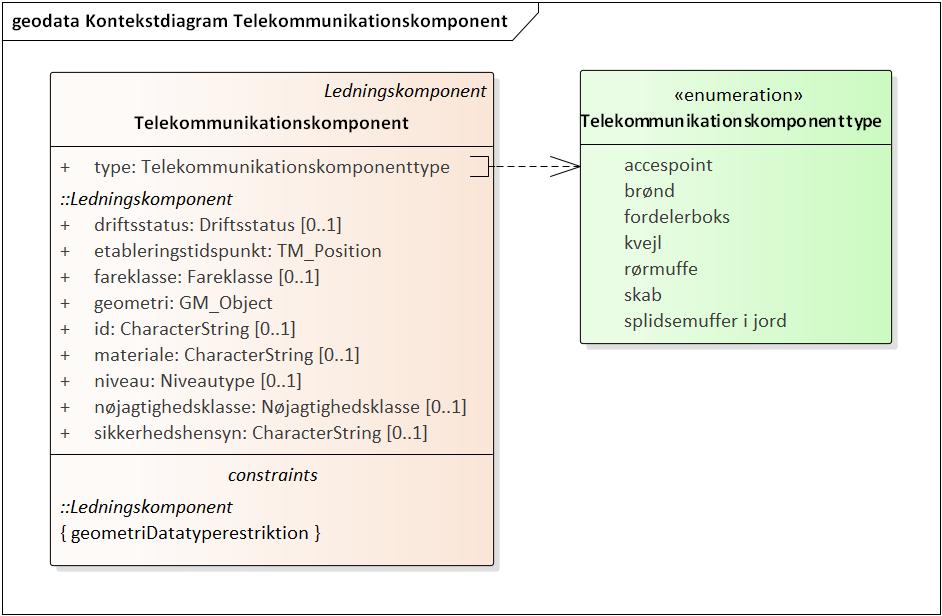 Figur 37 - Kontekstdiagram TelekommunikationskomponentTelekommunikationsledningDiagram(mer):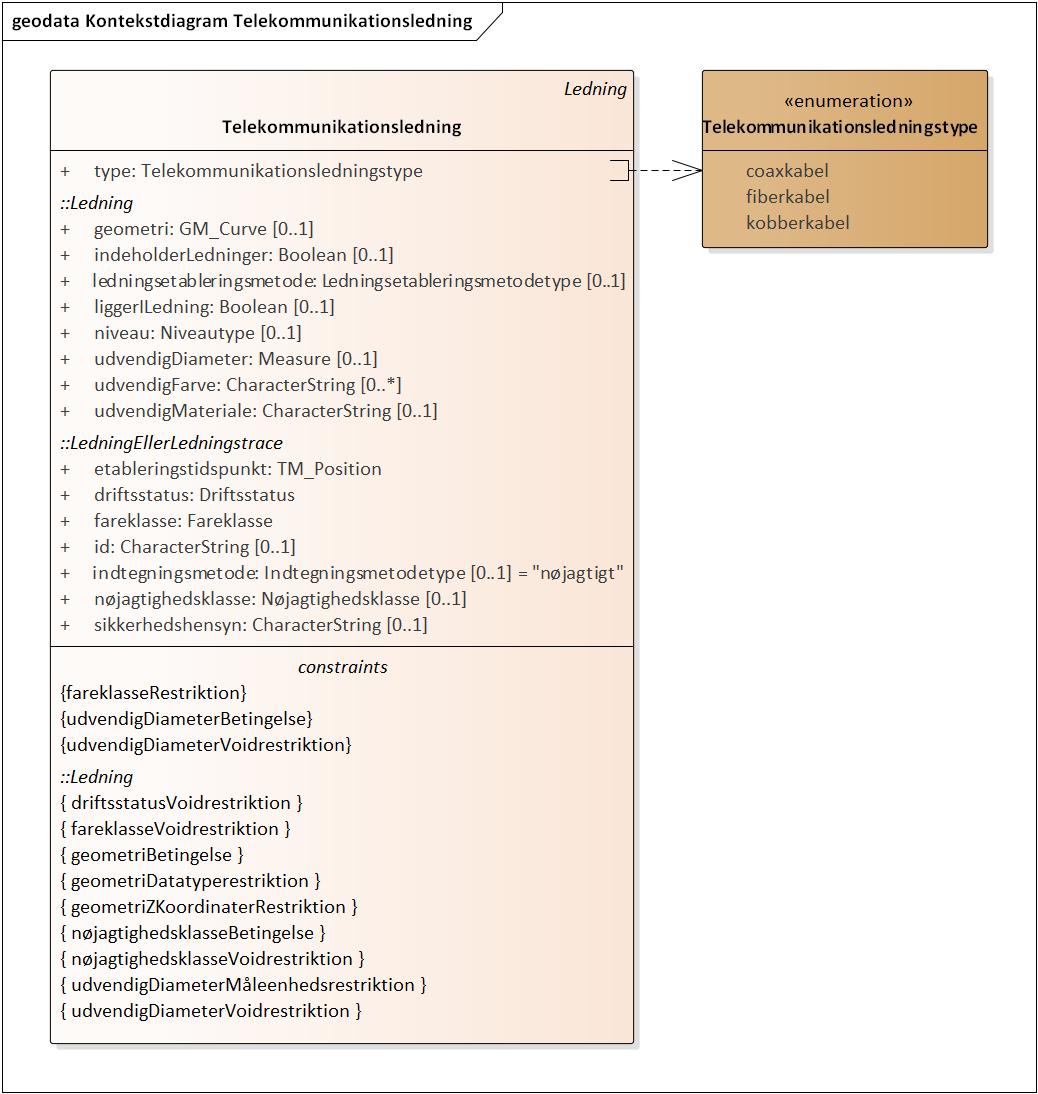 Figur 38 - Kontekstdiagram TelekommunikationsledningPakke: VandSuperpakke:Datamodel: LERVandkomponentDiagram(mer):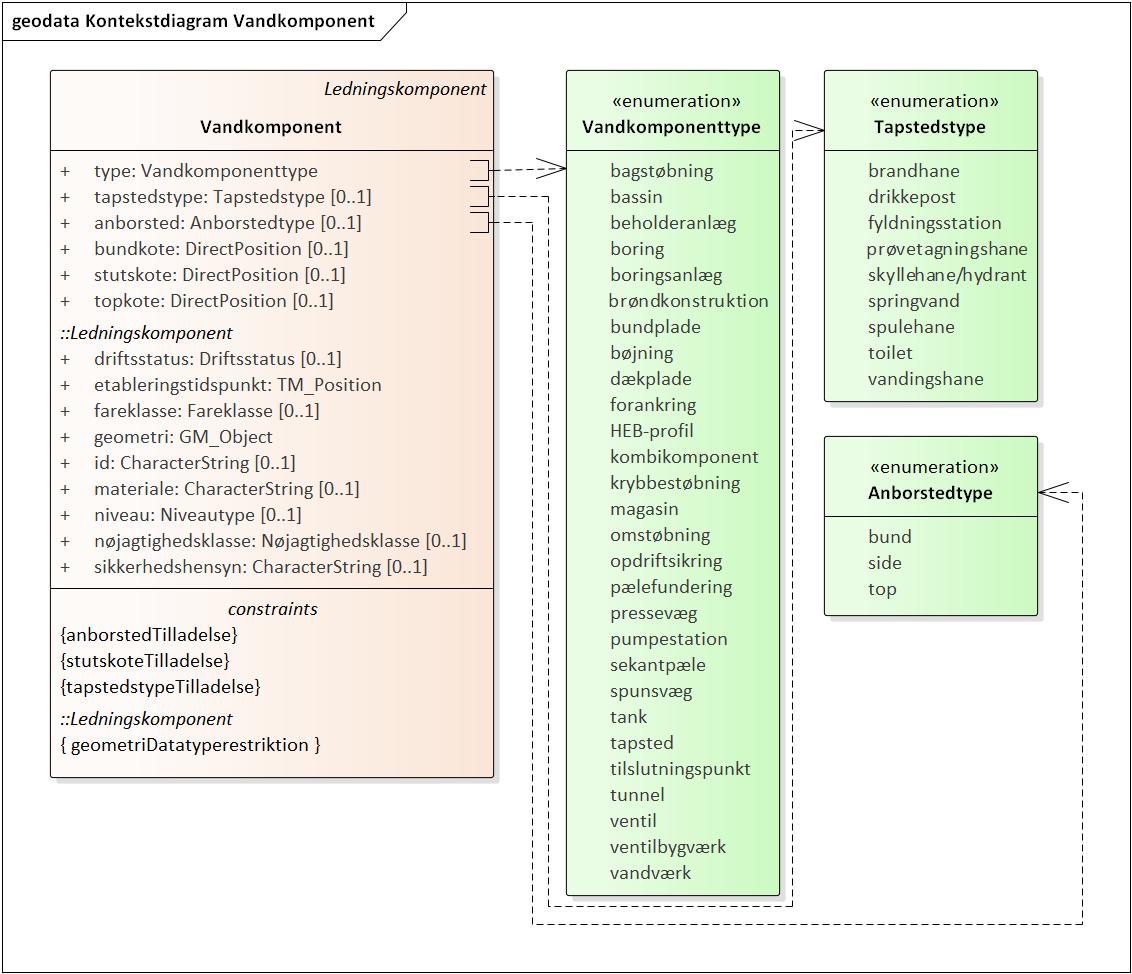 Figur 39 - Kontekstdiagram VandkomponentVandledningDiagram(mer):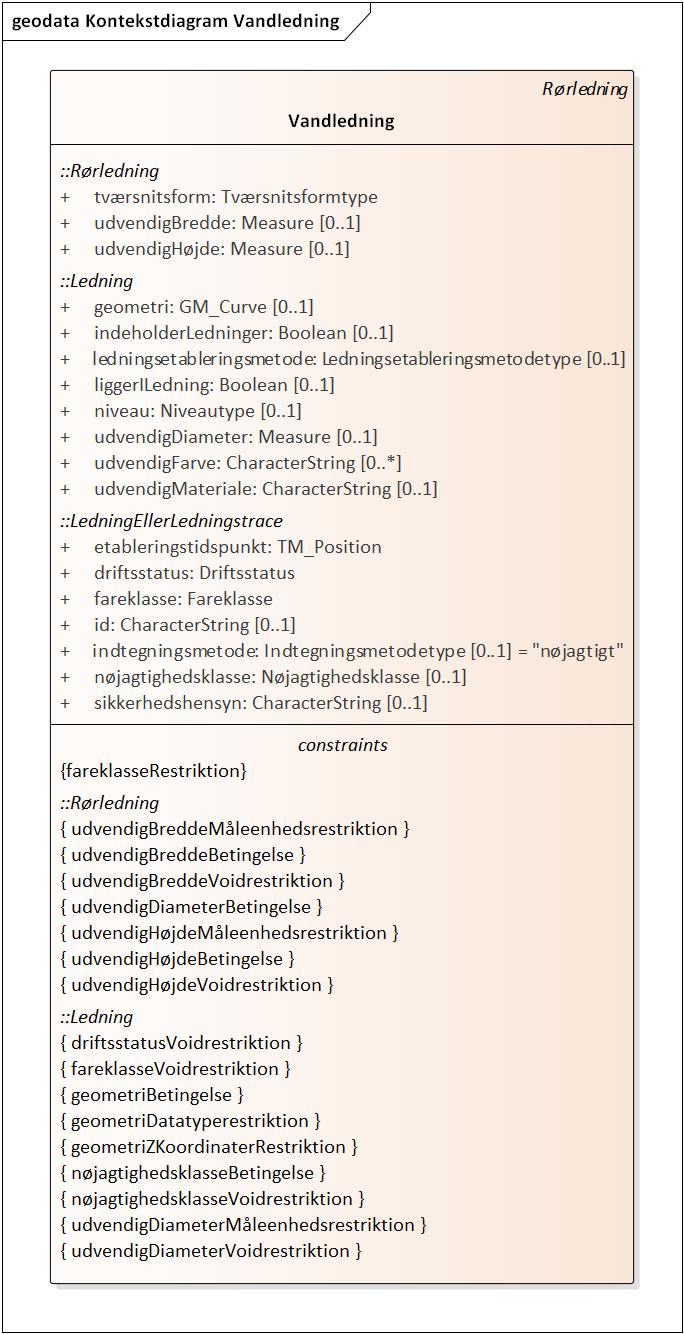 Figur 40 - Kontekstdiagram VandledningPakke: AndetSuperpakke:Datamodel: LERAndenKomponentDiagram(mer):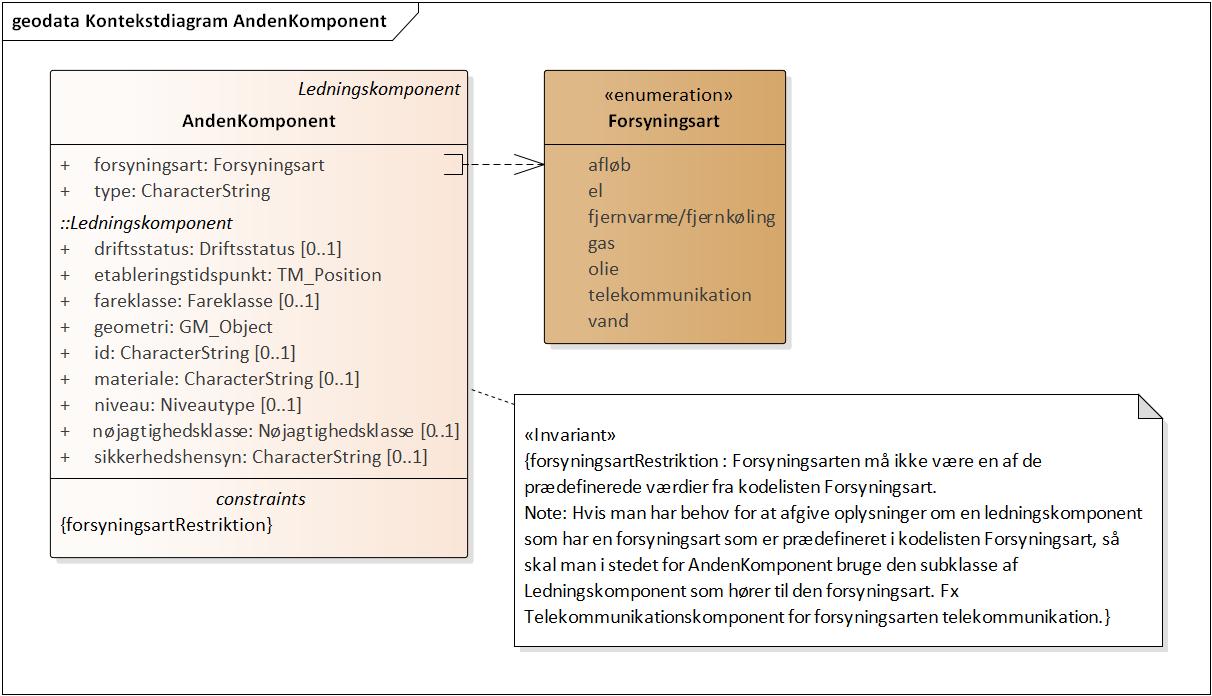 Figur 41 - Kontekstdiagram AndenKomponentAndenLedningDiagram(mer):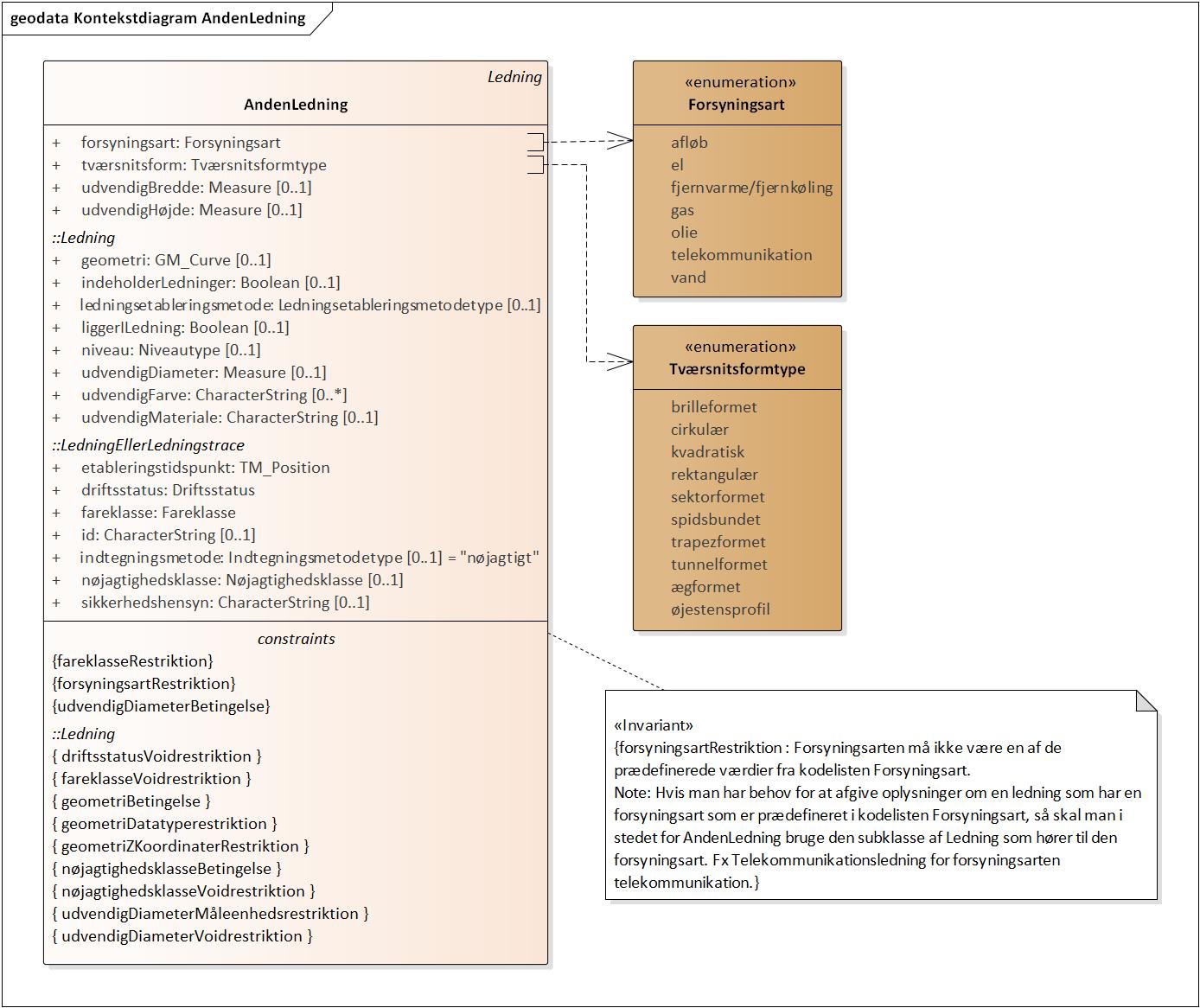 Figur 42 - Kontekstdiagram AndenLedningDatamodel: DimensionsNote:The terminology used in this application schema is taken from [ISO 129-1].Existing data models for dimensions ([DXF], [ArcGIS]) use a combination of two or more points and possibly an angle, to define a dimension. In this application schema, the choice is made to define the geometries of dimension line and extension lines explicitly, so those lines can be visualised right away. In addition, enough information should be available, so that a dimension can be imported again in a CAD tool, if desired.References:[ArcGIS] The dimension construction tools—Help | ArcGIS Desktop. [online]. Available from: https://desktop.arcgis.com/en/arcmap/latest/manage-data/creating-new-features/about-the-dimension-construction-tools.htm[DIM] STYRELSEN FOR DATAFORSYING OG EFFEKTIVISERING. Presentation of dimensions. 2018.[DXF] AUTODESK. DXF Reference [online]. International Organization for Standardization, February 2011. Available from: https://images.autodesk.com/adsk/files/autocad_2012_pdf_dxf-reference_enu.pdf[GML SF] VAN DEN BRINK, Linda, PORTELE, Clemens and VRETANOS, Panagiotis A. (eds.). Geography Markup Language (GML) simple features profile (with Corrigendum) [online]. Version 2.0. Open Geospatial Consortium, 5 April 2012. OGC 10-100r3. Available from: http://portal.opengeospatial.org/files/?artifact_id=42729[ISO 129-1:2018] ISO/TC 10. ISO 129-1:2018: Technical product documentation (TPD) — Presentation of dimensions and tolerances — Part 1: General principles [online]. International Organization for Standardization, 2018. Available from: https://www.iso.org/obp/ui/#iso:std:iso:129:-1:ed-2:v1:enVersion:0.9.0Diagram(mer):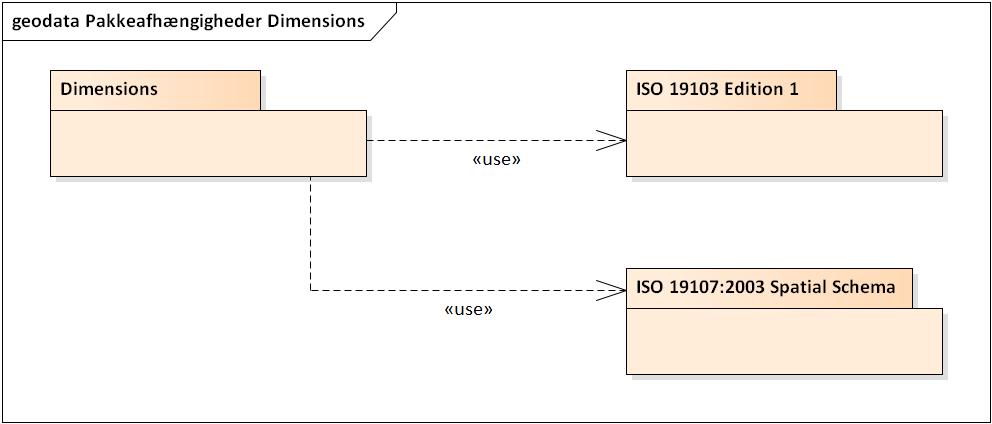 Figur 43 - Pakkeafhængigheder DimensionsLinearDimensionDiagram(mer):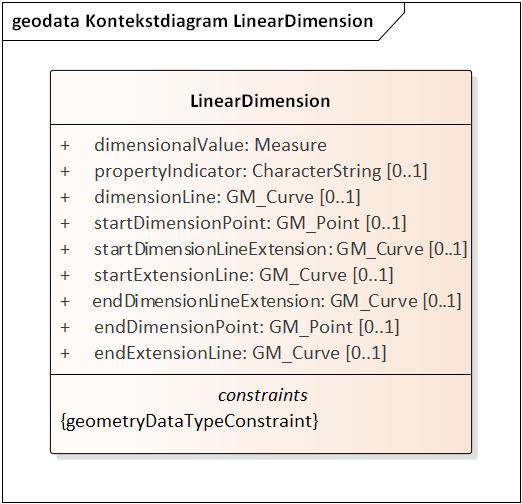 Figur 44 - Kontekstdiagram LinearDimension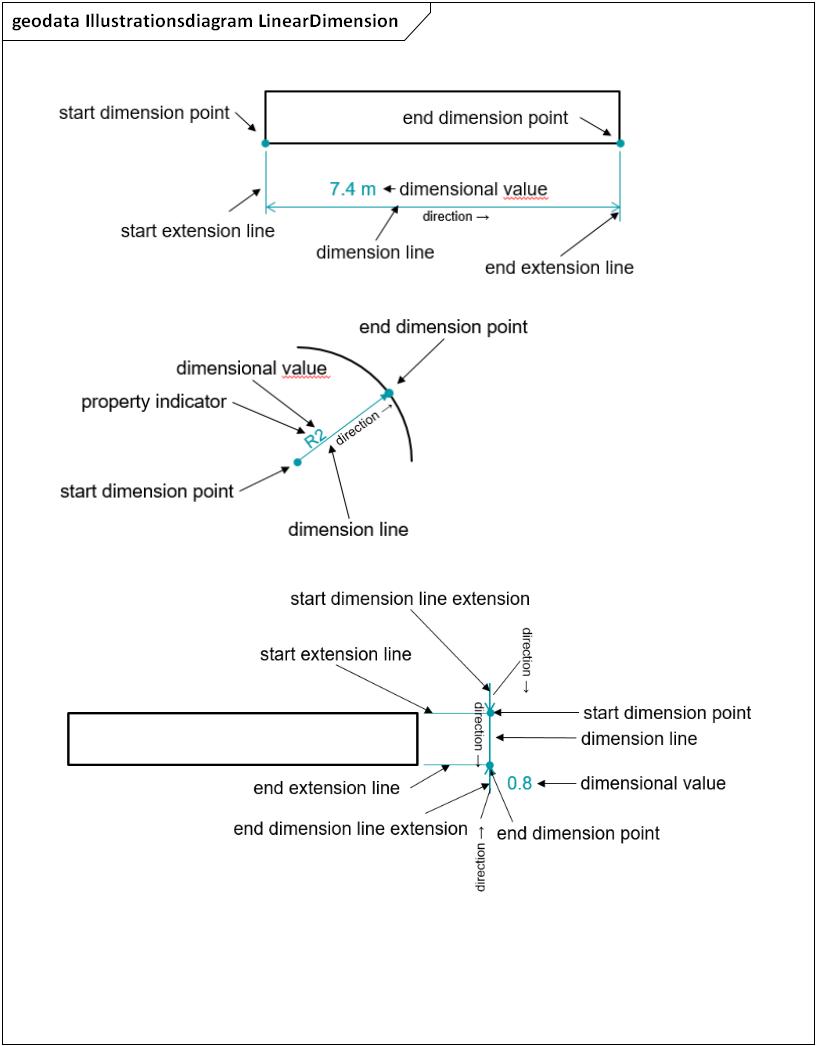 Figur 45 - Illustrationsdiagram LinearDimensionDatamodel: AnnotationsNote:This application schema is partly based on [OGC 14-002]. That report provides guidelines for dealing with geospatial annotations and proposes a generic data model.This application schema describes a subset of features and properties described in that model.References:[ISO 19101:2014] ISO/TC 211. ISO 19101:2014: Geographic information — Reference model — Part 1: Fundamentals [online]. International Organization for Standardization, 2012. Available from: https://www.iso.org/obp/ui/#iso:std:iso:19101:-1:ed-1:v1:en[ISO 19117:2012] ISO/TC 211. ISO 19117:2012: Geographic information — Portrayal [online]. International Organization for Standardization, 2012. Available from: https://www.iso.org/obp/ui/#iso:std:iso:19117:ed-2:v1:en[OGC 14-002] MASÓ, Joan and SINGH, Raj (eds.). OGC Testbed 10 Annotations Engineering Report [online]. Open Geospatial Consortium, 15 July 2014. OGC 14-002. Available from: https://portal.opengeospatial.org/files/?artifact_id=58965Version:0.9.0Diagram(mer):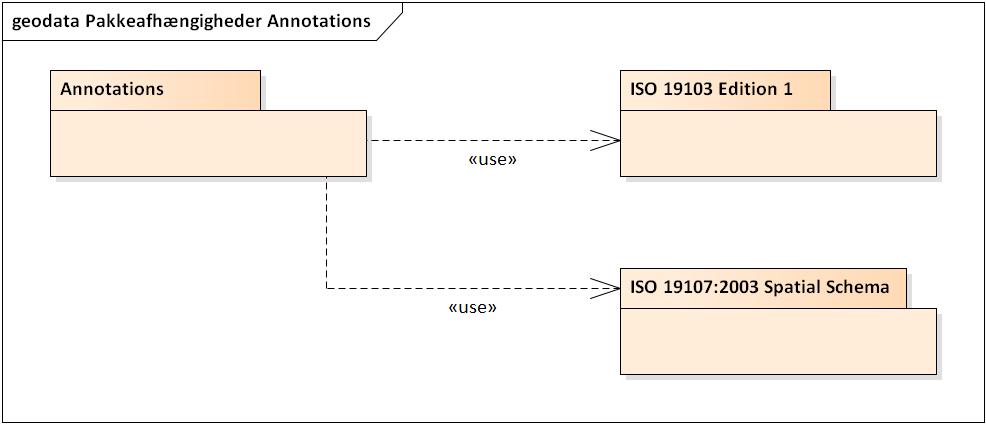 Figur 46 - Pakkeafhængigheder Annotations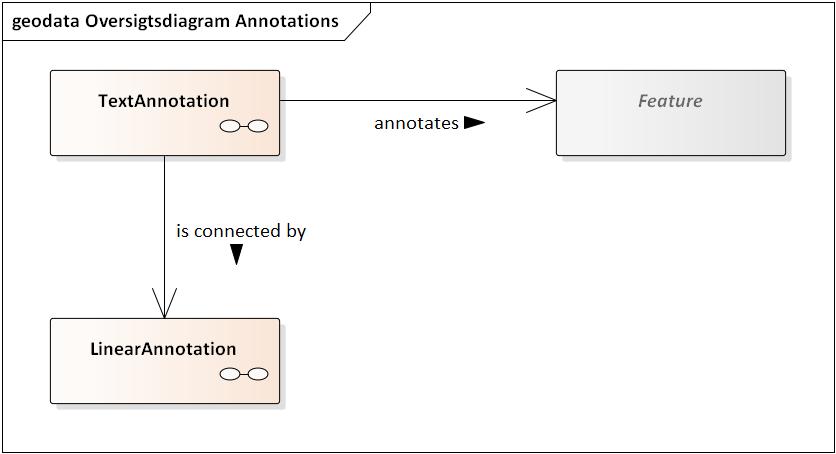 Figur 47 - Oversigtsdiagram Annotations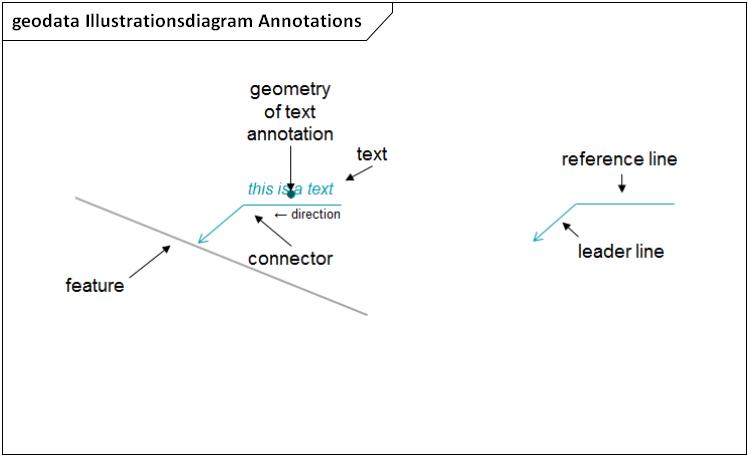 Figur 48 - Illustrationsdiagram AnnotationsFeatureLinearAnnotationDiagram(mer):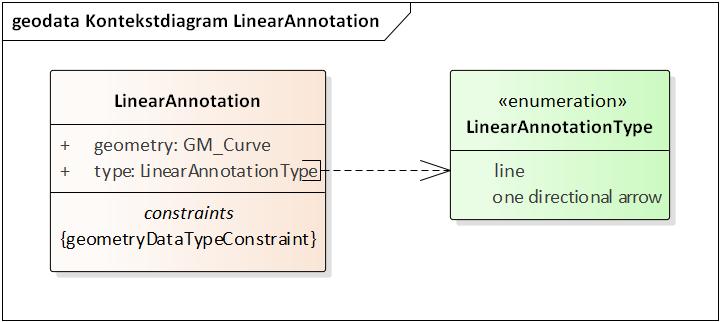 Figur 49 - Kontekstdiagram LinearAnnotationTextAnnotationDiagram(mer):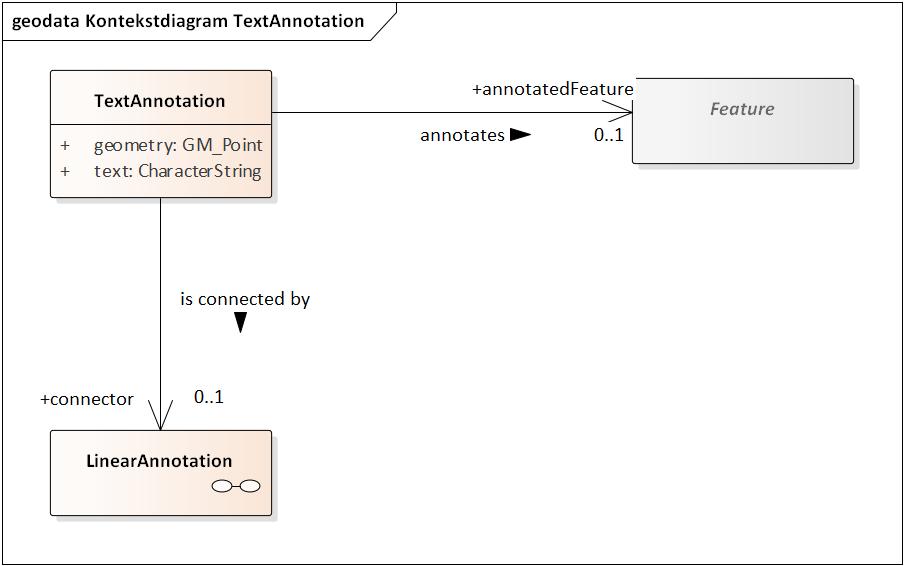 Figur 50 - Kontekstdiagram TextAnnotationFøringsrørAttribut:GraveforespørgselssvarAssociationsrolleAttribut:Attribut:Attribut:AssociationsrolleAssociationsrolleAssociationsrolleAssociationsrolleAssociationsrolleAssociationsrolleAssociationsrolleAttribut:Attribut:Restriktion:Restriktion:Restriktion:Restriktion:Restriktion:Restriktion:InformationsressourceAttribut:Attribut:Attribut:Attribut:Attribut:Attribut:Attribut:Attribut:Attribut:Restriktion:Restriktion:LedningAttribut:Attribut:AssociationsrolleAttribut:Attribut:Attribut:AssociationsrolleAssociationsrolleAttribut:Attribut:Attribut:Restriktion:Restriktion:Restriktion:Restriktion:Restriktion:Restriktion:Restriktion:Restriktion:Restriktion:LedningEllerLedningstraceAssociationsrolleAttribut:Attribut:Attribut:Attribut:Attribut:Attribut:Attribut:LedningskomponentAssociationsrolleAttribut:Attribut:Attribut:Attribut:Attribut:Attribut:Attribut:Attribut:Attribut:AssociationsrolleRestriktion:LedningstraceAttribut:Attribut:Attribut:AssociationsrolleRestriktion:Restriktion:Restriktion:Restriktion:PersonAttribut:Attribut:Attribut:Restriktion:Restriktion:RørledningAttribut:Attribut:Attribut:Restriktion:Restriktion:Restriktion:Restriktion:Restriktion:Restriktion:Restriktion:AfløbskomponentAttribut:Attribut:Attribut:Attribut:Attribut:Attribut:Restriktion:Restriktion:AfløbsledningAttribut:Attribut:Restriktion:ElkomponentAttribut:Attribut:Attribut:Restriktion:Restriktion:ElledningAttribut:Attribut:Attribut:Attribut:Attribut:Restriktion:Restriktion:Restriktion:Restriktion:TermiskKomponentAttribut:TermiskLedningAttribut:Attribut:Attribut:Attribut:Restriktion:GaskomponentAttribut:Attribut:GasledningAttribut:Attribut:Restriktion:Restriktion:OliekomponentAttribut:OlieledningRestriktion:TelekommunikationskomponentAttribut:TelekommunikationsledningAttribut:Restriktion:Restriktion:Restriktion:VandkomponentAttribut:Attribut:Attribut:Attribut:Attribut:Attribut:Restriktion:Restriktion:Restriktion:VandledningRestriktion:AndenKomponentAttribut:Attribut:Restriktion:AndenLedningAttribut:Attribut:Attribut:Attribut:Restriktion:Restriktion:Restriktion:LinearDimensionAttribut:Attribut:Attribut:Attribut:Attribut:Attribut:Attribut:Attribut:Attribut:Restriktion:FeatureLinearAnnotationAttribut:Attribut:Restriktion:TextAnnotationAssociationsrolleAssociationsrolleAttribut:Attribut: